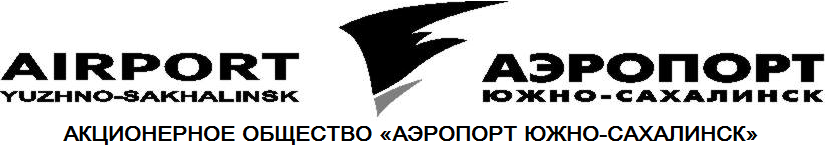 Годовой отчетАО «Аэропорт Южно-Сахалинск»за 2016 год(Утвержден решением годового общего собрания акционеров от ________2017 года, протокол №_____)г. Южно-Сахалинск2017 годОбращение генерального директора АО «Аэропорт Южно-Сахалинск»Уважаемые акционеры!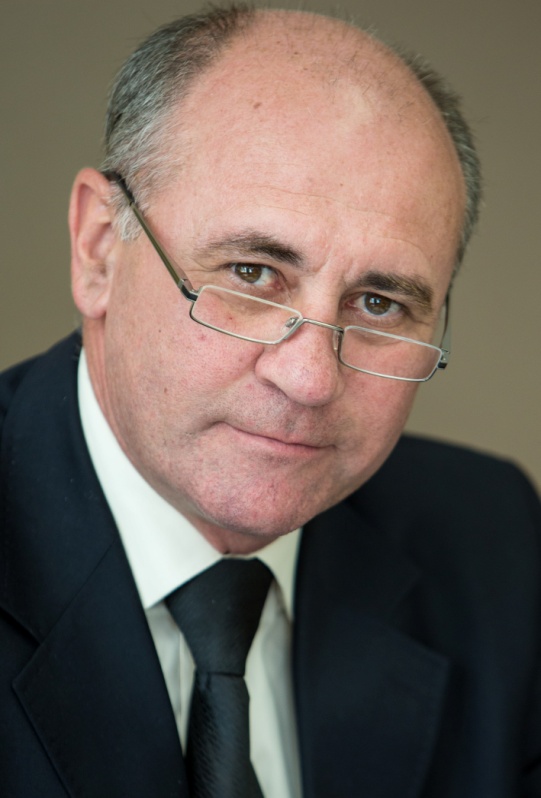       АО «Аэропорт Южно-Сахалинск», как международный аэропорт, обслуживающий жителей и гостей столицы Сахалинской области, ставит перед собой две генеральные цели: удовлетворение общественных потребностей в воздушных перевозках и авиационных работах с гарантией высокого качества и обеспечение высокого уровня безопасности полетов. Наши главные производственные задачи – повышение качества обслуживания воздушных судов и пассажиров, а также формирование необходимого для этого производственного, кадрового и экономического потенциала. Воздушный транспорт играет важную социально-экономическую роль в нашей стране. В таких регионах как север европейской части России, Сибирь, северо-восточная и островная часть Дальнего Востока, он является единственным видом транспорта, обеспечивающим связь этих регионов с остальной территорией Российской Федерации. Доступность транспортных услуг относится к числу важнейших факторов, определяющих качество жизни населения и уровень развития экономики. Мировой опыт показывает, что одним из важнейших признаков успешного экономического развития является высокая мобильность населения. АО «Аэропорт Южно-Сахалинск», при поддержке губернатора и  правительства Сахалинской области, с 2014 года поэтапно реализовывало план развития и модернизации в соответствие подпрограммы «Гражданская авиация» на 2010-2020 годы  федеральной целевой программой «Развитие транспортной системы России». Следует отметить, что за прошедшие несколько лет, включая  отчетный 2016 год, Обществу удалось осуществить масштабные инвестиционные проекты, которые получат развитие и в последующие годы. На реализацию комплекса мероприятий по развитию аэропорта с 2014 года было получено 3 002 млн. рублей. Эти средства, включая 139 млн.руб. собственных инвестиций, направлены на:Реконструкцию искусственных покрытий, включая реконструкцию ИВПП и замену свето-сигнального оборудования и сетей связи аэродрома – 2 174 млн. руб.;Приобретение специальной автотехники – 568 млн. руб.;Реконструкцию федерального сектора аэровокзала – 138 млн. руб.;Строительство стоянки на 350 а/м – 88 млн. руб.;Реконструкцию периметрового ограждения аэродрома с применением технических средств безопасности – 47 млн. руб.;Реконструкцию и ремонт инженерных сетей – 33 млн. руб.;Реконструкцию здания гостиницы – 28 млн. руб.;  Приобретение специального оборудования – 25 млн. руб.;Разработку проектных документаций – 12 млн. руб.;Строительство и капитальный ремонт – 28 млн. руб.Наиболее значимыми событиями этого периода для пассажиров нашего аэропорта, стали следующие:Введение в эксплуатацию нового багажного терминала, площадь которого составляет более 1 200 м²; применение современного технологического оборудования позволяет производить обслуживание самолетов с большой вместимостью (более 300 человек). В том числе благодаря этому аэропорт получил возможность принимать воздушные суда модификации Боинг-777–300ER, вместимостью 402 пассажира; с 30 октября 2015 года на данном типе воздушного судна рейсы выполняются ежедневно.Открытие бесплатной парковки автотранспортных средств на 350 мест.Официальное открытие в международном секторе аэровокзала магазина беспошлинной торговли - событие уникальное не только для авиапредприятия, но и Сахалина в целом, потому что открытие магазина duty free состоялось впервые в истории области.Завершение реконструкции федерального сектора аэровокзала, позволившей увеличить производственные площади и повысить качество обслуживания пассажиров.По объему перевозок через аэропорты России за 2016 год аэропорт «Южно-Сахалинск» (Хомутово) занимает 25 место среди более 300 аэропортов, поднявшись на 5 пунктов по сравнению с 2015г за счет увеличения пассажиропотока в 2016г на 11%. (Справочно: «Оха» - 94, как и в 2015г; «Ноглики» - 100, в 2015г – 97; Курильск «Ясный» - 114, в 2015г – 128; «Менделеево» - 123, в 2015г – 124; «Шахтерск» - 201, в 2015г -  185). Выручка за 2016 год составила – 975 965 тыс. руб., прочие доходы с учетом процентов к получению – 209 624 тыс. руб. Расходы по обычным видам деятельности составили – 1 111 245 тыс. руб., прочие расходы с учетом процентов к уплате – 52 870 тыс. руб. С учетом изменения отложенных налоговых активов и обязательств убыток предприятия за 2016 год составил – 938 тыс. руб. На отрицательный финансовый результат Общества повлияло присоединение с 01.12.2016 г. акционерных обществ «Шахтерск», «Зональное», «Оха», «Ноглики». Финансовый результат по итогам деятельности за декабрь 2016 г этих обособленных подразделений составил: филиал «Шахтерск» -         (- 1 634) тыс.руб.; филиал «Оха» - (- 6 645) тыс. руб.; филиал «Зональное» -               (-1 546) тыс.руб.; филиал «Ноглики» -  2 946 тыс.руб.Следует также отметить, что EBITDA (прибыль до процентов, налогов и амортизации) за 2016 год составляет – 110 786 тыс.руб., это на 50 532 тыс.руб. больше, чем в 2015 году (EBITDA –  61 475 тыс.руб.). Говоря о цифрах и показателях, важно не забывать о главной задаче Общества: надежность, качество, бесперебойность работы и высокий уровень безопасности. Вопросы повышения рентабельности производства решаются за счет сокращения издержек, повышения ставок сборов, увеличения объемов производства и производительности труда.Основные направления развития Общества в ближайшие 3 года определены как:реконструкция (усиление и расширение) перрона для стоянки ВС и завершение работ по федеральной целевой программе «Модернизация международного аэропорта Южно-Сахалинск»;обновление парка аэродромной спецтехники с учетом увеличения площадей искусственных покрытий и изменения технологии содержания  искусственных покрытий летного поля;оптимизация автотранспортных потоков на подъезде к аэропорту и на территории аэропорта;реконструкция (модернизация) систем теплообеспечения, водообеспечения и водоотведения;ремонт и модернизация объектов производственно-технической базы.Мы знаем, что воплощение в жизнь проектов, намеченных в перспективе, требует от нас прогнозирования и управления рисками, как ключевым компонентом системы корпоративного управления, направленного на своевременную идентификацию и принятие мер по снижению уровня рисков, которые могут негативно влиять на стоимость и репутацию Общества. Внедрение и совершенствование корпоративной системы управления рисками является одной из важнейших задач в ближайшей перспективе. К  основным факторам, которые могут оказать негативное влияние на динамику развития Общества, можно отнести следующие:1. Изменение демографической ситуации или инвестиционной активности региона. На объемные показатели аэропорта основное влияние оказывает экономическая активность и демографическая ситуация в Сахалинской области. Ухудшение демографической ситуации или инвестиционной активности (в первую очередь в отношении шельфовых проектов по добыче углеводородных природных ресурсов) неизменно приведет к падению объемов авиаперевозок и ухудшению экономического положения аэропорта.2. В соответствии с этапами работ в  аэропорту «Хомутово»  в 2017-2019 годах, планируется проведение работ по реконструкции перрона и мест стоянок, строительству нового здания аэровокзала. На время проведения данных работ потребуется внести изменения в регламент работы аэропорта, что может привести к отказу авиакомпаний от ряда запланированных  рейсов и снижению объемных показателей по основной деятельности и как следствие – доходов предприятия. 3. Ужесточение требований в вопросах авиационной и транспортной безопасности, что может привести к существенному увеличению соответствующих аэропортовых сборов и снижению экономической привлекательности для осуществления полетов авиакомпаний.Генеральный директор						Полонский Н.С.Глава I. Общие сведения об Обществе и его деятельностиСведения об ОбществеЦели и предмет деятельности ОбществаОсновными целями деятельности Общества является удовлетворение общественных потребностей в воздушных перевозках и авиационных работах с гарантией высокого качества и получение прибыли. Но главным приоритетом деятельности предприятия является безопасность полетов. Мы считаем своей обязанностью осуществлять, развивать и совершенствовать стратегии, системы и методы управления для обеспечения высокого уровня безопасности.Для достижения поставленных целей Общество осуществляет следующие виды производственной деятельности:эксплуатация взлётно-посадочных полос, ангаров и т.п.;деятельность терминалов (аэропортов и т. п.),   управление аэропортами;координацию работы всех хозяйствующих субъектов, осуществляющих аэропортовую и другие виды деятельности на территории аэропорта;аэродромное обеспечение;электросветотехническое  обеспечение,   включая   обеспечение электроэнергией  аэропорта и объектов, расположенных на его территории;штурманское обеспечение;обеспечение экипажей аэронавигационной информацией;обеспечение мер авиационной безопасности;обслуживание пассажиров и авиапредприятий техническими и транспортными средствами;участие в урегулировании чрезвычайных ситуаций, связанных с захватом и угоном воздушных судов и иными проявлениями терроризма на воздушном транспорте;поисковое и аварийно-спасательное обеспечение полетов воздушных судов в районе ответственности Общества;сдача в аренду, концессию и на иных договорных условиях объектов, сооружений, зданий, нежилых помещений, оборудования, земельных участков другим предприятиям для производственной и коммерческой деятельности;организация и деятельность ведомственной пожарной охраны, ведомственный контроль за обеспечением пожарной безопасности, обучением мерам пожарной безопасности;предоставление комплекса услуг физическим и юридическим лицам, работающим в области авиационных перевозок, направленных на обеспечение их производственной деятельности;деятельность в области телефонной связи (международной телефонной связи, междугородной телефонной связи, внутризоновой телефонной связи, местной телефонной связи);деятельность в области телеграфной связи (деятельность в области телематических служб);поставка и передача тепловой энергии в горячей воде на собственные нужды и потребителям, присоединённым к тепловым сетям Общества;водоснабжение, водоотведение, горячее водоснабжение в закрытой системе горячего водоснабжения для обеспечения деятельности Общества и лиц, пользующихся его услугами;оказание медицинской помощи и услуг по медицинскому обследованию и освидетельствованию экипажей, авиационных работников и других лиц, пользующихся услугами Общества;предоставление автоуслуг и услуг по ремонту и сервисному обслуживанию автотехники;организация торгово-закупочной деятельности, общественного питания, магазинов беспошлинной торговли и аэровокзального комплекса; предоставление услуг платной автостоянки;оказание справочно–информационных  услуг лицам, пользующимся услугами Общества;транспортировка, хранение, переработка и реализация товарно-материальных ценностей, товаров, необходимых для обеспечения деятельности Общества и лиц, пользующихся его услугами; создание и эксплуатация складов для обеспечения хранения и обработки грузов, а том числе складов временного хранения;обеспечение в установленном порядке защиты государственной тайны;оказание консультационных, инжиниринговых, юридических, маркетинговых, рекламных, посреднических и представительских услуг в сфере гражданской авиации;разработка и тиражирование средств программного обеспечения в области авиационной деятельности; предоставление услуг в сфере туризма;выполнение строительно-ремонтных работ в пределах границ деятельности Общества;осуществление внешнеэкономической деятельности, в том числе операций по импорту авиационного топлива и горюче-смазочных материалов, технологического оборудования, авиационной и наземной техники, комплектующих изделий и запасных частей;авиатопливообеспечение воздушных перевозок;организация транспортировки, хранения авиационного топлива и горюче-смазочных материалов;осуществление контроля качества горюче-смазочных материалов;обслуживание вылетающих и прилетающих пассажиров на внутренних и международных авиалиниях; транспортная обработка грузов, почты и багажа пассажиров; продажа пассажирских и грузовых перевозок;обслуживание пассажиров и авиапредприятий техническими и транспортными средствами;предоставление пассажирам и авиапредприятиям гостиничных услуг, услуг платной автостоянки;эксплуатация складов для обеспечения хранения и обработки авиационных грузов, в том числе складов временного хранения; оказание гостиничных услуг; розничная торговля в неспециализированных магазинах; розничная торговля в специализированных магазинах;деятельность ресторанов и кафе; Отдельными видами деятельности, перечень которых определяется федеральными законами, Общество может заниматься только на основании специального разрешения (лицензии). Положение Общества в отраслиВоздушный транспорт играет важную социально-экономическую роль в нашей стране. В таких регионах как север европейской части России, Сибирь, северо-восточная и островная часть Дальнего Востока, он является единственным видом транспорта, обеспечивающим связь этих регионов с остальной территорией Российской Федерации.Доступность транспортных услуг относится к числу важнейших факторов, определяющих качество жизни населения и уровень развития экономики. Мировой опыт показывает, что одним из важнейших признаков успешного экономического развития является высокая мобильность населения.По своей значимости и в силу географических особенностей аэропорты о. Сахалин оказывают заметное влияние на экономические и социальные процессы, проходящие в регионе. Аэропорты являются социально значимыми объектами и осуществляют аэропортовое обеспечение регулярных пассажирских и чартерных авиаперевозок в условиях практического отсутствия альтернативных видов транспорта. Более 95% объемов пассажирских перевозок за пределы Сахалинской области осуществляются именно воздушным транспортом. По объему перевозок через аэропорты России за 2016 год аэропорт «Южно-Сахалинск» (Хомутово) занимает 25 место среди более 300 аэропортов, поднявшись на 5 пунктов по сравнению с 2015г, увеличив пассажиропоток в 2016г на 11%. (Справочно: «Оха» - 94, как и в 2015г; «Ноглики» - 100, в 2015г – 97; Курильск «Ясный» - 114, в 2015г – 128; «Менделеево» - 123, в 2015г – 124; «Шахтерск» - 201, в 2015г -  185).Аэропорты ОбществаАэропорт «Южно-Сахалинск» (Хомутово)Аэропорт федерального значения, осуществляет аэропортовое обеспечение регулярных пассажирских и чартерных авиаперевозок в условиях практического отсутствия альтернативных видов транспорта. Из всего объема пассажирских перевозок за пределы Сахалинской области на долю аэропорта «Южно-Сахалинск» (Хомутово) приходится более 90%. Осуществляются постоянные внутренние рейсы в города Москва, Владивосток, Хабаровск, Новосибирск, населенные пункты Сахалинской области. 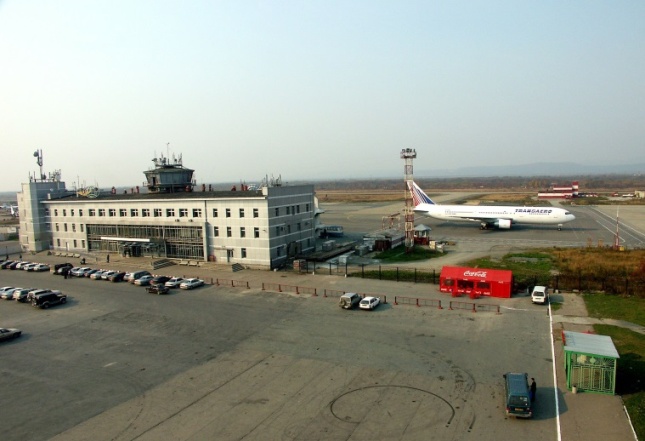 Аэропорт «Южно-Сахалинск» (Хомутово) с 1991 года имеет статус международного. На международных авиалиниях аэропорт производит обслуживание регулярных и чартерных рейсов различных авиакомпаний в Японию, Китай, Корею, Вьетнам, Таиланд.Техническая характеристика аэропорта:класс аэродрома – «А» (горный);взлетно-посадочная полоса с искусственным покрытием (ИВПП) –  3400×60м;максимальная взлётная масса ВС – без ограничений;три соединительные рулежные дорожки: РД-A и двух укрепленных обочин шириной  40,50 м,  РД-B и двух укрепленных обочин шириной  40,50 м,  РД - D и двух укрепленных обочин шириной  40,50 м;перрон на 6 мест стоянок ВС площадью 48 147,5 м2;места стоянок ВС с твердым покрытием площадью 45 321,9 м2 и два грунтовых места стоянок ВС площадью 5 809 м2;пропускная способность аэровокзала  – 200 пассажиров в час;грузовой терминал – 918,00 м2;объекты авиационной безопасности; здания и сооружения служб спецтранспорта, электро-светотехнического и теплотехнического обеспечения; гостиница, иные здания и сооружения.Аэродром «Хомутово» является аэродромом совместного с ФСБ России базирования. На аэродроме «Хомутово» базируются авиапредприятия:АО А/к «Аврора», эксплуатирующее воздушные суда типа: DHC-200, DHC-300, DHC-400, А-319.ЗАО СП А/к «Авиашельф», эксплуатирующее вертолеты Ми-8 МТВ, Ми-8Т.ОКУ «Управление ОМ ГО, ЧС и ПБ Сахалинской области», эксплуатирующая вертолеты Ми-8 МТВ.Шестой объединенный авиационный отряд ФСБ России, эксплуатирующий воздушные суда типа: Ан-72, Ан-26, вертолеты Ми-8.ООО «Дальнереченск авиа» - эксплуатация Ан-2, поисково-спасательное обеспечение.АОСН Отдела Росгвардии по Сахалинской области, эксплуатирующая вертолеты Ми-8.Типы принимаемых воздушных судов: Ан-2, Ан-12, Ан-24, Ан-26, Ан-72, Ан-74, Ан-124, Ан-148, Як-40, Ту-134, Ту-154, Ту-204, Ту-214, Ту-314, Ил-62, Ил-76, Ил-86, Ил-96, А-310, А-319, А-320, А321, А330, В-737, В-757, В-767, B-777, DHC-8, Sukhoi Superjet 100 (RRJ-95В) и вертолеты всех типов.Идя в ногу со временем, предприятие прилагает максимум усилий по созданию доступной среды для маломобильных пассажиров. Рабочая группа, совместно с представителями Сахалинского общества инвалидов, регулярно проводит осмотр аэровокзального комплекса  на предмет обеспечения доступа пассажиров с ограниченными возможностями к месту предоставления услуг и подтверждает соблюдение оговоренных норм, в том числе:обозначены световые пешеходные дорожки;применена тактильная плитка на привокзальной площади;установлены низкопольные бордюры;выделены места парковок на стоянке для автотранспорта;все зоны обозначены пиктограммами;установлены информационные щиты;вход в здание аэровокзала и багажного терминала оборудован пандусом;установлены маятниковые двери с применением напольных доводчиков или автоматические раздвижные двери;выделена отдельная стойка регистрации;установлена кнопка вызова сотрудника аэропорта;оборудована туалетная комната;выделена отдельная зона предполетного досмотра на 1-ом этаже.В 2016 году в аэропорту было обслужено 1147 пассажиров с ограниченными возможностями.Аэропорт «Оха»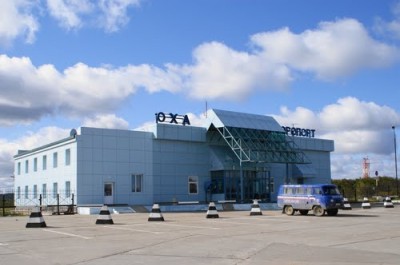 Является аэропортом регионального значения. Воздушный транспорт является единственным видом транспорта, осуществляющим связь Северного Сахалина с материковой частью России. Аэропорт является основным аэропортом, обслуживающим население Охинского района на севере Сахалинской области. Назначение аэропорта - прием и отправка пассажиров, грузов, почты. Аэропорт обеспечивает права граждан города и его прилегающих территорий на передвижение воздушным транспортом, в том числе обеспечение связи с югом острова и материковой частью страны, а также обеспечение вахтовых перевозок.Техническая характеристика аэропорта:длина взлетно-посадочной полосы – 1300×32 м;покрытие ВПП –  армобетон;класс аэродрома – "Д";метеоминимум –  100×1500м;площадь аэровокзального комплекса – 648 кв.м.;пропускная способность аэровокзала – 40 пасс/час.Типы принимаемых воздушных судов: Ан-24, Дэш-8-200, 300, 400, Як-40, Ил-14, Л-410, Ан-2 и вертолеты типа Ми-8, Ми-2, КА-32.Аэропорт «Ноглики»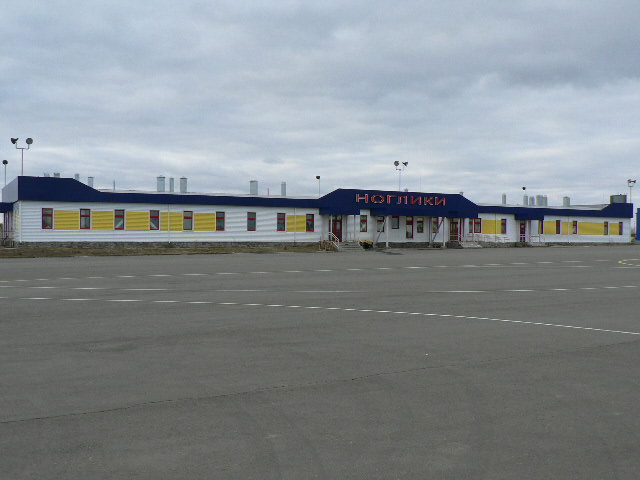 Является аэропортом регионального значения.  Аэропорт осуществляет приём и отправку пассажиров, багажа, почты и грузов самолётами и вертолётами в интересах населения Ногликского района, а так же для обеспечения воздушными перевозками компаний, занимающихся освоением нефтегазовых месторождений шельфа Северного Сахалина – «Эксон Нефтегаз Лимитед», «Сахалин Энерджи Инвестмент компании», «Газпром», Роснефть». Техническая характеристика аэропорта:длина взлетно-посадочной полосы – 1750×35 м;покрытие ВПП –  асфальтобетон;класс аэродрома – "Г";метеоминимум –  60×800м;площадь аэровокзального комплекса – 1324 кв.м.;пропускная способность аэровокзала – 35 пасс/час.Типы принимаемых воздушных судов: АН-72, АН-74ТК-100, АН-140, АН-26, АН-24, АН-30, FALCON-900, GOLFSTREAM-IV, DHC-8-100, DHC-8-200, DHC-8-300, DHC-8-400, ЯК-40, АН-38, АН-28, Л-410, АН-2, вертолеты всех типов, АН-12 с ограничением по взлетной и посадочной массе до 60 тонн.Аэропорт «Шахтерск» 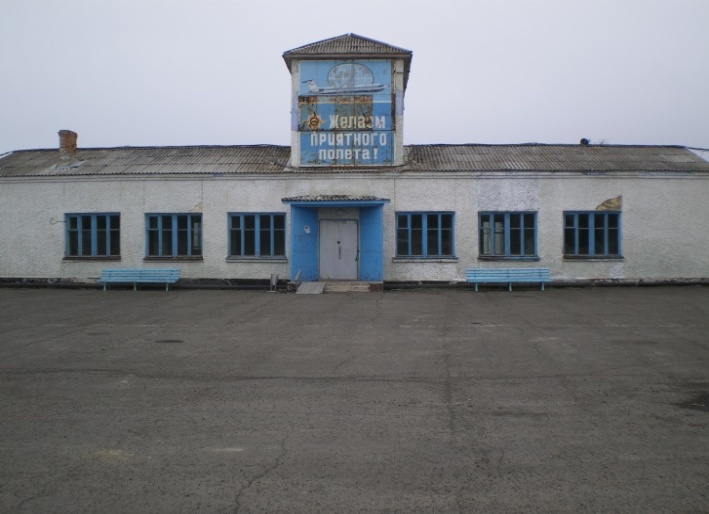 Аэропорт обслуживает население Углегорского района Сахалинской области, расположенного на берегу Татарского пролива между заливом Лесовского и озером Тауро на западном побережье о. Сахалин, в  от г. Шахтерск. Аэропорт обеспечивает права граждан посёлков и их прилегающих территорий на передвижение воздушным транспортом как внутри района, так и за его пределы, обеспечивает населённые пункты почтой, грузами.Техническая характеристика аэропорта:длина взлетно-посадочной полосы – 1628,5×35 м;покрытие ВПП –  асфальтобетон;класс аэродрома – "Г";метеоминимум – 265×3000м;площадь аэровокзального комплекса – 335,3 кв.м.;пропускная способность аэровокзала – 35 пасс/час.Типы принимаемых воздушных судов: Ан-24, 26, 32, 72, 74, Як-40, ДЭШ-8(200,300,400), вертолеты всех типов.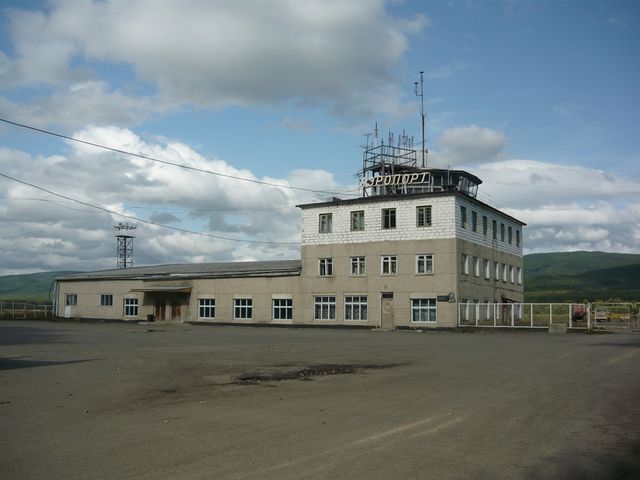 Аэропорт «Зональное» Аэропорт обслуживает население Тымовского, Александровского и Смирныховского районов Сахалинской области. К аэропорту приписана посадочная площадка с грунтовым покрытием в Александровск - Сахалинском районе. Аэропорт обеспечивает права граждан посёлка  и его прилегающих территорий на передвижение воздушным транспортом  внутри района.Техническая характеристика аэропорта:длина взлетно-посадочной полосы –1500×35 м;покрытие ВПП - металлические плиты ПМП 1-53, по принятой классификации ГА;класс аэродрома – "Г";метеоминимум – 200×2500м;площадь аэровокзального комплекса – 1249 кв.м.;пропускная способность аэровокзала – 60 пасс/час.Типы принимаемых воздушных судов: Ан-2, Ан-24, Ан-26, Як-40, Ил-14,  Л-410 и вертолеты типа Ми-8, Ми-2, КА-32.Глава 2.  Финансово-хозяйственная деятельностьДействующие цены и тарифыОдним из важнейших факторов эффективности производства является правильная ценовая политика, так как от уровня цен и тарифов зависят доходы предприятия, его прибыль и рентабельность.К тарифам и сборам, образующим основную массу доходов аэропорта от авиационной деятельности относятся сборы за взлет - посадку, авиационную безопасность, пользование аэровокзальным комплексом. И, хотя не все виды деятельности приносят прибыль, т.к. цены на эти виды услуг регулируются соответствующими государственными органами, от размеров данных сборов зависит финансовое положение предприятия. Особенно это зависит от сбора за взлет - посадку, доля которого в доходах АО «Аэропорт Южно-Сахалинск» в отчетном периоде составила 39 % от всей выручки.Для авиапредприятия, занимающегося в основном наземным обслуживанием воздушных судов, необходимо иметь аэропортовые сборы за наземное обслуживание, доступные и конкурентоспособные для полного, качественного и своевременного удовлетворения потребностей авиакомпаний.В  2016 году действовали следующие ставки сборов и тарифов:Для российских эксплуатантов:Для иностранных эксплуатантов:Объемные показатели производственной деятельности ОбществаВ декабре 2016 года прошла реорганизация региональных аэропортов «Оха», «Шахтерск», «Зональное» и «Ноглики» путем присоединения к АО «Аэропорт Южно-Сахалинск». В первую очередь это сделано в целях повышения регулярности полетов и достижения наиболее эффективных результатов деятельности объединенных предприятий.По итогам 2016 года из всех аэропортов Общества было выполнено  5 568 самолёто-вылетов. Стоит отметить, что большая часть рейсов выполняется из аэропорта «Южно-Сахалинск». В филиале «Ноглики» высокая доля вертолётных работ, которая связана с обслуживанием буровых скважин, расположенных в акватории Охотского моря. Кроме того, регулярные облеты лесных массивов в центральной части острова, производятся с использованием производственных мощностей аэропортов «Зональное», «Оха» и «Ноглики».Основными авиаперевозчиками в аэропортах Общества являются авиакомпании «Аврора», «Аэрофлот», «Авиашельф», «Сибирь».Суммарный тоннаж взлётной массы в аэропортах Общества в 2016 году составил 389 448.По итогам 2016 года аэропортами, входящими в состав Общества, в целом был обслужен 945 231 пассажир (данные по филиалам учтены с момента их присоединения).									                     Таблица 1Объемные показатели деятельности АО «Аэропорт Южно-Сахалинск»Основной объём пассажирских авиаперевозок осуществляется в аэропорту «Южно-Сахалинск» – крупнейшем аэропорту Сахалинской области.Аэропорт «Южно-Сахалинск»2016 год был отмечен ростом объёмных показателей деятельности аэропорта. Таблица 1 показывает, что из аэропорта «Южно-Сахалинск» выполнено 5 412 самолето-вылетов в 2016 году, это на 54 самолето-вылета больше чем в 2015 году.Рис. 1 - Самолето-вылеты (физические)В течение последних двух лет суммарный тоннаж взлётной массы имеет тенденцию роста. Объемные показатели в части тоннажа самолетовылетов в 2016 г. выросли по сравнению с предыдущим годом на 16 459 тонн (4,4%). Однако, уровень 2013 года не был достигнут.Рис. 2 - Самолето-вылеты (в тоннах взлетного веса)Рост показателя произошел, главным образом, за счет того, что авиакомпания «Аврора» отказалась от использования самолетов Боинг 737. Заменой данного типа самолета стало ВС А-319, с большей взлетной массой. В пользование авиакомпании «Аврора» поступили новые ВС ДЭШ-8-400, максимальная взлетная масса которых превышает максимальную взлетную массу самолетов аналогичного класса, которые выполняют полеты в аэропорту «Южно-Сахалинск».В 2016 году авиакомпания «Аэрофлот» в зимний период использовала ВС типа Боинг 777, взлетная масса которых значительно больше взлетной массы используемых ранее самолетов А-330.Использование более тяжелых самолётов в совокупности с общим ростом количества самолёто-вылетов оказало значительное влияние на показатель тоннажа взлётной массы аэропорта.Объемные показатели по тоннажу в разрезе авиакомпаний за 2016 г. представлены на рисунке 3.Рис. 3 – Объемные показатели по тоннажу в разрезе авиакомпаний, %Объемные показатели по тоннажу в разрезе авиакомпаний показывают, что основная доля в структуре самолето-вылетов (в тоннах взлетного веса) аэропорта «Южно-Сахалинск» приходится  на авиакомпании Аврора  - 41 % и Аэрофлот - 30 %.Международные авиаперевозки выполняются из аэропорта «Южно-Сахалинск» с 1990 года.  В число иностранных ВС осуществляющих полеты на регулярной и чартерной основе вошли авиакомпании: «Asiana Airlines» и «Air Incheon». Доля международных рейсов в общем объеме составила в 2016 году 15,4%.Что касается пассажиропотока, то объём перевозок аэропорта в 2016 году составил 939 775 человек, что на 90 591 человек больше (10,67%), чем в 2015 году. Объем пассажирских перевозок превысил уровень 1992 года (938 500 человек). Максимальный пассажиропоток был зафиксирован в 1990-1991 годах, он превысил 1 млн. пассажиров. Рис. 4 - Пассажиры (отправленные + прибывшие)В 2016 году наблюдается рост пассажиропотока на международных перелетах. Рост по сравнению с 2015 годом составил 7,8%.Рис. 5 – Международные перевозки, тыс. чел.Рост пассажиропотока связан со следующими факторами:в аэропорт пришли новые авиакомпании: «Глобус», «Якутия» и «Россия»;открытие новых направлений воздушного движения действующими авиакомпаниями; из Южно-Сахалинска теперь можно долететь до Якутска, Благовещенска, Петропавловск‐Камчатского; по маршруту Южно-Сахалинск  – Токио теперь летает не только «Аврора», но и «Якутия»;развитие туристического направления в Сахалинской области: на данный момент происходит активное развитие туристического комплекса «Горный воздух»;стабилизация курса доллара привела к спросу на международные перелеты.Влияние вышеперечисленных причин привело к росту пассажиропотока (10,67%) и  росту тоннажа (на 4,4%)  обслуженных ВС, что  положительно сказалось на доходах от авиационной деятельности.Важным событием в деятельности аэропорта Южно-Сахалинск является то, что с 01.02.2016 года аэропорт «Южно-Сахалинск» возобновил вид деятельности - обслуживание пассажиров. С 2003 по 2016 гг. данная услуга оказывалась ЗАО «Аэропорт Сервис».Аэропорт «Южно-Сахалинск» осуществляет обслуживание пассажиров иностранных авиакомпаний, пассажиров российских а/к на МВЛ, пассажиров при спец обслуживании и пассажиров на ВВЛ (кроме пассажиров а/к «Аврора»).По итогам 2016 года аэропорт «Южно-Сахалинск» обслужил 209 056 пассажиров ВВЛ, 30 728 пассажиров МВЛ, 15 064 пассажира иностранных авиакомпаний и 20 523 пассажира получили специальное обслуживание.Филиалы АО «Аэропорт Южно-Сахалинск»Основная деятельность филиалов – выполнение авиаработ. Аэропорты обеспечивают передвижение граждан воздушным транспортом, в том числе обеспечивают связь с югом острова и материковой частью страны, а также обеспечивают вахтовые перевозки.Основной пассажиропоток приходится на аэропорты Оха и Ноглики.Рис. 6 - Самолето-вылеты (физические)Основными перевозчиками в аэропортах являются авиакомпания «Аврора» и «Авиашельф».Рис. 7 - Самолето-вылеты (приведенные)Рис. 8 - Пассажиры (отправленные + прибывшие)Данные по филиалам представлены за декабрь 2016 г., после присоединения аэропортов.В связи с реорганизацией АО «Аэропорт Южно-Сахалинск» в форме присоединения к нему 100 % акций АО «Аэропорт Шахтерск», АО «Авиапредприятие «Зональное», ОАО «Сахалинский аэропорт «Оха», АО «Аэропорт Ноглики» основной целью предприятия в 2017 году будет являться приобретение положительного опыта управления аэропортовым холдингом, обеспечить максимальную эффективность деятельности аэропортов, входящих в состав Общества.Доходы и расходы ОбществаОбъем продаж услуг по видам деятельностиДоходы от взлет-посадок в 2016 году составили 342 905 тыс. руб., увеличение в сравнении с прошлым годом на 31 269 тыс. руб. Доля этих доходов в общем составе доходов в отчетном периоде 35,13% (в 2015- 38,56 %).Доходы от сборов за авиационную безопасность в 2016 году 215 059 тыс. руб., что больше чем в 2015 г. на 19 402 тыс. рублей, в общем составе доходов это22,04 % (в 2015 г -  24,21 %).Доходы от сборов за пользование аэровокзалом ВВЛ (код Б1) 48307 тыс. руб., увеличение на 7 474 тыс. руб., доля в общем составе доходов 4,95%, (в 2015 г -  5,05 %).Доходы от сборов за пользование аэровокзалом МВЛ (код М/Б 2) 26810 тыс. руб., увеличение на 3 859 тыс. руб., доля в общем составе доходов 2,75%, (в 2015г - 2,84 %).Доходы от прочей авиационной деятельности в отчетном периоде составили 137 044 тыс. руб. В целом доходы увеличились на 84 536 тыс. руб., их доля в общих  доходах 14,04% (в 2015 г - 6,51 %). Доходы от неавиационной деятельности в 2016 году составили 199 366 тыс. руб., увеличение на 14 860 тыс. руб., доля в общем составе доходов 20,43%, (в 2015г - 22,83%).Распределение доходов по видам деятельности представлено на диаграмме.В процессе производственной деятельности Обществом использовано энергетических ресурсов в следующих объемах:Расходы предприятия по основным статьям затрат:Фактические расходы предприятия, в сравнении с 2015 годом увеличились прежде всего, за счет увеличения фонда оплаты труда на 23,2%, отчислений во внебюджетные фонды на 23,2%, а также за счет увеличения амортизационных отчислений почти на 90%. Увеличение расходов по оплате труда и отчислений во внебюджетные фонды вызвано: индексацией заработной платы на процент инфляции (согласно действующему коллективному договору Общество обязано индексировать ЗП не реже 6 месяцев после последней индексации и не менее чем на индекс инфляции);увеличением численности сотрудников Общества в связи с присоединением филиалов.Увеличение расходов по амортизации на 88,2% связано с введением в эксплуатацию новой техники и новых объектов ОПФ, приобретение, реконструкция и строительство которых производилась в период с 2014 по 2016 годы, при реализации Комплекса мероприятий по развитию АО «Аэропорт Южно-Сахалинск».Остальные статьи затрат отражают расходы, связанные с производственной деятельностью с учетом филиалов, что в свою очередь сказалось на их увеличении.Инвестиционная деятельность ОбществаВ 2016 году поступило основных средств на сумму 2 637 147 тыс. рублей. Основная сумма поступлений связана с реализацией адресной инвестиционной программы Сахалинской области.За счет собственных средств  в отчетном периоде направлено на финансирование капитальных вложений 27 952 тыс. руб., наиболее крупные из них приведены в таблице:Выбытие основных средств в 2016 году составило 27 097 тыс. руб. Числится  на балансе основных средств на конец отчетного периода на сумму 3 442 668 тыс. руб. Объектами основных средств, стоимость которых не погашается, являются земельные участки. Их стоимость по состоянию на 31.12.2016 г. составила 89 169 тыс. руб.Подводя итоги инвестиционной деятельности за прошедшие несколько лет, включая  отчетный 2016 год,  отметим, что Обществу удалось осуществить масштабные инвестиционные проекты, которые продолжат реализацию и в последующие годы. На реализацию комплекса мероприятий по развитию аэропорта от Сахалинской области было получено 3 002 млн. рублей. Эти средства, включая 139 млн.руб. собственных инвестиций, направлены на:Реконструкцию искусственных покрытий, включая реконструкцию ИВПП и замену свето-сигнального оборудования (ССО) и сетей связи аэродрома – 2 174 млн. руб.;Приобретение специальной автотехники – 568 млн. руб.;Реконструкцию федерального сектора аэровокзала – 138 млн. руб.;Строительство стоянки на 350 а/м – 88 млн. руб.;Реконструкцию периметрового ограждения аэродрома с применением технических средств безопасности – 47 млн. руб.;Реконструкцию и ремонт инженерных сетей – 33 млн. руб.;Реконструкцию здания гостиницы – 28 млн. руб.;  Приобретение специального оборудования – 25 млн. руб.;Разработку проектных документаций – 12 млн. руб.;Строительство и капитальный ремонт – 28 млн. руб.Финансовые результаты деятельностиЗа 2016 год значение выручки составило 975 965 тыс. руб. Годовая выручка за весь рассматриваемый период увеличилась на 238 871 тыс. руб., или на 32,4%.В расходах по обычным видам деятельности Общество учитывало общехозяйственные (управленческие) расходы в качестве условно-постоянных, относя их по итогам отчетного периода на счет реализации.Показатель рентабельности, рассчитанный как отношение прибыли до процентов к уплате и налогообложения (EBIT) к выручке организации, за последний год составил 2,2%. Это значит, что в каждом рубле выручки Акционерное общество "Аэропорт Южно-Сахалинск" содержалось 2,2 коп. прибыли до налогообложения и процентов к уплате.За 2016 год каждый рубль собственного капитала Общества принес <0,001 руб. убытка. В течение анализируемого периода рентабельность собственного капитала возросла на 12,4%. Подводя итоги финансово-хозяйственной деятельности АО «Аэропорт Южно-Сахалинск» за весь анализируемый период можно выделить следующие положительные и отрицательные значения.Среди показателей, исключительно хорошо характеризующих финансовое положение и результаты деятельности акционерное общество "Аэропорт Южно-Сахалинск", можно выделить следующие:на 31 декабря 2016 г. значение коэффициента обеспеченности собственными оборотными средствами, равное 0,68, можно характеризовать как исключительно хорошее;коэффициент текущей (общей) ликвидности полностью соответствует нормативному значению;коэффициент быстрой (промежуточной) ликвидности полностью соответствует нормативному значению;полностью соответствует нормальному значению коэффициент абсолютной ликвидности;положительное изменение собственного капитала относительно общего изменения активов организации;идеальное соотношение активов по степени ликвидности и обязательств по сроку погашения;коэффициент покрытия инвестиций полностью соответствует норме (доля собственного капитала и долгосрочных обязательств составляет 95% от общего капитала Общества);абсолютная финансовая устойчивость по величине излишка собственных оборотных средств;рост прибыли до процентов к уплате и налогообложения (EBIT) на рубль выручки Общества (+15,2 коп. к 0,7 коп. с рубля выручки за 2014 год).Положительно финансовое положение Общества характеризует следующий показатель – доля собственного капитала неоправданно высока (95%).Негативно финансовое положение Общества характеризуют следующие показатели:чистые активы меньше уставного капитала, при этом за период имело место увеличение чистых активов;падение рентабельности продаж (-2,8 процентных пункта от рентабельности -5,2% за 2014 год);за период с 01.01.2016 по 31.12.2016 получен убыток от продаж (-135 280 тыс. руб.), более того наблюдалась отрицательная динамика по сравнению с предшествующим годом (-93 413 тыс. руб.);убыток от финансово-хозяйственной деятельности за последний год составил (- 938) тыс. руб.Глава 3. Стратегические цели развитияВоздушный транспорт в Сахалинской области, в силу географического расположения, обеспечивает более  90% объёма пассажирских перевозок за пределы области и обратно. Внутри Сахалинской  области воздушным транспортом также осуществляется доставка пассажиров в труднодоступные местности, в том числе на Курильские острова. Стратегической целью развития АО «Аэропорт Южно-Сахалинск» на перспективу является рост доступности авиатранспортных перевозок, всесторонняя модернизация аэропортовой инфраструктуры, достижение качественно нового уровня обслуживания воздушных судов, пассажиров, груза и багажа, а также  формирование  необходимого для этого производственного, кадрового и экономического потенциала. Реализация мероприятий по расширению аэропортовой сети, координации деятельности из единого центра, повышение качества предоставляемых услуг и снижение издержек, будут  направлены на достижение стратегических целей развития, привлечение дополнительного пассажиропотока и обеспечение финансовой  стабильности предприятия.Рост доступности авиатранспорта на территории Сахалинской области до 2020 года, будет обеспечено за счет:расширения рынка представления услуг на Курильские острова, реализации мероприятий по строительству и вводу в эксплуатацию двух посадочных площадок для самолетов ДЭШ - 6 на островах Парамушир и Шикотан, а также открытия филиалов аэропорта на островах Кунашир и Итуруп; организации управления  аэропортами и посадочными площадками на Сахалине и на Курильских островах из единого центра – КДЦА аэропорта «Хомутово».Основные направления модернизации аэропортовой инфраструктурыстроительство посадочных площадок на острове Парамушир и на острове Шикотан для самолетов типа ДЭШ-6;завершение работ по реконструкции перрона и мест стоянок в аэропорту «Южно-Сахалинск» (Хомутово);оборудование ИВПП системой ОВИ-2 по II категории ИКАО в целях повышения регулярности полетов за счет снижения метеоминимума аэродрома Хомутово;строительство нового здания аэровокзала в аэропорту города Южно-Сахалинск;реконструкция аэропорта Оха;обновление парка аэродромной спецтехники с учетом увеличения площадей искусственных покрытий и изменения технологии содержания  искусственных покрытий летного поля в аэропортах Южно-Сахалинск, Оха, Ноглики, Шахтерск Менделеево и Итуруп (Ясный);внедрение информационных технологий и производственных систем, обеспечивающих высокий уровень эффективности и качества аэропортовых услуг;ремонт и модернизация производственно-технической базы в аэропортах города Южно-Сахалинск, Оха, Ноглики и Шахтерск;модернизация и развитие систем, направленных на повышение уровня авиационной и транспортной безопасности. Направления повышения уровня безопасностиповышение уровня безопасности полетов;повышение уровня авиационной и транспортной безопасности.Направления повышения экономической эффективностиприведение комплекса неавиационных услуг в соответствие с потенциальным спросом со стороны пассажиров и стандартами международных аэропортов; увеличение отдачи от переданного в аренду имущества предприятия,  создание новых объектов инфраструктуры, в том числе для сдачи в аренду, с целью увеличения доходов;оптимизация использования производственных ресурсов;внедрение ресурсосберегающих и энергосберегающих технологий;совершенствование тарифной политики;совершенствование системы управления персоналом;совершенствование систем бизнес-планирования и бюджетирования;внедрение информационных систем управления.Разработка и реализация экологической стратегииРазработка и реализация экологической стратегии предприятия, предусматривающей разработку систем мероприятий по решению природоохранных проблем, направленных на: рациональное использование всех видов ресурсов; ограничение объемов выбросов; сокращение количества отходов; сокращение экологических потенциалов риска.Разработка и реализация социальной стратегииРазработка и реализация социальной стратегии предприятия, предполагающей обоснование и разработку программы мероприятий для обеспечения нормального хода процесса воспроизводства рабочей силы на предприятии и сохранения благоприятного микроклимата в коллективе.В качестве основных компонентов социальной стратегии предприятия рассматриваются:стратегия развития кадрового потенциала предприятия;базовая социальная стратегия предприятия;социальная защищенность работников предприятия.Перспективы развития сотрудничества с зарубежными партнерами1.  В настоящее время международный аэропорт «Южно-Сахалинск» (Хомутово) обеспечивает выполнение рейсов в Южную Корею, Японию, на курорты Таиланда и Вьетнама. Развитие международного сотрудничества сдерживает работа в условиях проводимой реконструкции плоскостных сооружений летного поля  и низкая пропуская способность международного пункта пропуска. Реконструкция плоскостных сооружений летного поля будет завершена в 2018 году. Завершение строительства нового аэровокзального комплекса запланировано в 2019 году. В проекте нового здания аэровокзального комплекса пропускная способность международного сектора увеличена с 50 в настоящее время до 250 пассажиров в час, а сектора внутренних линий от 200 до 500 пассажиров в час. В новом аэровокзальном комплексе будут созданы условия для прохождения регистрации и посадки на воздушное судно на уровне международных стандартов, к которому привык современный авиапассажир.  Аэропорт Инчхон г. Сеула для большей части авиапассажиров является местом пересадки и продолжения полёта в направлении США, стран юго-восточной Азии и популярных курортов Азиатско-Тихоокеанского региона. В настоящее время авиапредприятие обеспечивает выполнение рейсов южно-корейской авиакомпании «Аsianа» на ВС типа А-319/320/321 по маршруту Сеул – Южно-Сахалинск – Сеул с частотой 3 раза в неделю.   На этом же маршруте выполняют рейсы ВС авиакомпании «Аврора» (4 раза в неделю). Количество рейсов обеих авиакомпаний на данном направлении удовлетворяет потребностям рынка и регулируется ими в зависимости от спроса. Зарубежные авиакомпании проявляют интерес к этому направлению полётов в тех случаях, когда могут самостоятельно осуществить перевозку своими ВС до конечного пункта назначения. Так, японская авиакомпания «ANA» в настоящее время прорабатывает возможность перенаправить поток пассажиров, следующих транзитом через Сеул, рассчитывая перевозить их своими ВС через аэропорты Японии до тех же конечных пунктов. На этом направлении в настоящее время авиакомпания «Аврора» выполняет рейсы в Саппоро с частотой 2 раза в неделю. Перспективным является  развитие направления на Харбин и Пекин. Периодически в данном направлении  выполняются полеты авиакомпанией «Аврора». Завершение модернизации инфраструктуры аэропорта будет способствовать выполнению полетов в этом направлении на постоянной основе.На период 2020-2025 года прогнозируется ежегодный рост пассажиропотока на международных линиях  до 7,5% .2.  Зарубежные авиакомпании, специализирующиеся на грузовых авиаперевозках пока не проявляют интереса к полётам в/через аэропорт «Хомутово», однако по мере развития региона и инфраструктуры аэропорта, такое положение может измениться. Во первых: в настоящее время большая часть специальных грузов для нефтегазовых разработок на шельфе острова Сахалин, доставляются авиатранспортом из (через) аэропортов Западной Европы. С повышением интенсивности нефтегазовых разработок, возможно увеличение потока грузов из (через) аэропорты США и Канады.Во вторых: удачное расположение аэропорта «Южно-Сахалинск» (Хомутово) в середине маршрута, при следовании грузовых ВС с севера США и Канады в страны Юго-восточной Азии, может быть удобно для совершения технических посадок для дозаправки. Это позволит брать на борт ВС больше груза за счёт уменьшения потребного запаса топлива, но предлагать аэропортовые услуги до завершения реконструкции не предоставляется возможным.Оценка рисковПредприятие осознает важность управления рисками как ключевым компонентом системы корпоративного управления, направленного на своевременную идентификацию и принятие мер по снижению уровня рисков, которые могут негативно влиять на стоимость и репутацию Общества. Внедрение и совершенствование корпоративной системы управления рисками является одной из важнейших задач в ближайшей перспективе.Предприятие в своей деятельности выделяет такие наиболее важные факторы риска как:несоблюдение правил и требований к содержанию ИВПП и объектов  инфраструктуры аэропортов – риск возникновения штрафных санкций контролирующих органов, выплат материального ущерба авиакомпаниям;потеря доли в сегменте рынка, стоимость авиабилетов, частота и разнообразие географии полетов ВС – риск снижения пассажиропотока;наличие заключенных договоров, отрицательная динамика пассажиропотока и самолетовылетов – риск сокращения дохода;наличие технических средств и недостаток квалифицированного персонала – риск сокращения доходов;динамика доходов и расходов общества – риск снижения прибыли.Так  же, к  основным факторам, которые могут оказать негативное влияние на динамику развития предприятия, можно отнести:1. Изменение демографической ситуации или инвестиционной активности региона. На объемные показатели аэропорта основное влияние оказывает экономическая активность и демографическая ситуация в Сахалинской области. Ухудшение демографической ситуации или инвестиционной активности (в первую очередь в отношении шельфовых проектов по добыче углеводородных природных ресурсов) неизменно приведет к падению объемов авиаперевозок и ухудшению экономического положения аэропорта.2. В соответствии с этапами работ в  аэропорту «Южно-Сахалинск»  в 2017-2019 годах, планируется проведение работ по реконструкции перрона и мест стоянок, строительству нового здания аэровокзала. На время проведения данных работ потребуется внести существенные изменения в регламент работы аэропорта, что может привести к отказу авиакомпаний от ряда запланированных  рейсов и снижению объемных показателей по основной деятельности и как следствие – доходов предприятия. 3. Ужесточение требований в вопросах авиационной и транспортной безопасности, что может привести к существенному увеличению соответствующих аэропортовых сборов и снижению экономической привлекательности для осуществления полетов авиакомпаний.Глава 4. Кадровая и социальная политика Структура и возрастной состав работников Общества В 2016 году принято и уволено сотрудников:Текучесть по предприятию составляет — 20,2% (в 2015 г – 6 %).Среднесписочная численность сотрудников – 934 человека.Женщин - находящихся в отпуске по беременности (родам) и уходу за ребенком -  20 чел. Средний  возраст по аэропорту составляет   47,4 лет.Издано приказов:по личному составу — 1030;о поощрении — 82 (из них: работники – 290 человек, пенсионеры-ветераны предприятия, отработавшие 20 и более лет – 11 человек); о взыскании — 43.Выдано документов о работе  - 474 (справки, копии трудовых книжек и др.)Качественный состав персонала:Обучены на курсах повышения квалификации – 351 сотрудников.Повышены разряды на МКК – 9 сотрудникам.Социальная политика ОбществаВ результате выполнения Плана мероприятий по улучшению и оздоровлению условий труда в АО «Аэропорт Южно-Сахалинск» на 2016 г.,  на спортивно-оздоровительные мероприятия израсходованы 68 232 рублей, приобретено и установлено 4 кондиционера (израсходовано 192 400 руб.).Проведены инструментальные измерения факторов производственной среды для целей производственного контроля условий труда на 15 рабочих местах (договор №3-пк-20ПР/09г. от 11.01.2009г. с доп. соглашением от 14.01.14 г) с  ООО «Сахалинский эксперт центр» (израсходовано  103 366 руб.).В соответствии с Коллективным договором работникам, занятым на тяжелых работах, работах с вредными и (или) опасными условиями труда в 2016 г. предоставлено:-	дополнительный отпуск  — 67 чел., в том числе — 8 женщинам(израсходовано  1 283 100 руб.);-	затраты на обеспечение работников молоком или другими равноценными продуктами, согласно Коллективного договора, составили 169200 руб. Заявления о компенсационной выплаты стоимости молока не поступали.-	оплата труда в повышенном размере (за условия труда) — 276 чел., в том числе  91 женщинам (израсходовано 3 391 100 руб.);-	приобретение спецодежды, специальной обуви и других СИЗ согласно утвержденным нормам (израсходовано 7891700 руб.);-	приобретение смывающих и обезвреживающих средств (израсходовано 555 940  руб.);-	приобретение медицинских аптечек и медикаментов (израсходовано 213 144 руб.).В целях динамического медицинского наблюдения за состоянием здоровья работников, занятых на тяжелых работах и на работах с вредными и (или) опасными условиями труда, организованы обязательные предварительные и периодические медицинские осмотры  в НУЗ «Дорожная больница на станции Южно-Сахалинск» (израсходовано 1 583 300 руб.):предварительный медицинский осмотр 62 чел;периодический медицинский осмотр 445 чел., в т. ч. женщин - 162 чел.В соответствии с Порядком обучения по охране труда и проверки знаний требований по охране труда работников организаций, утвержденных постановлением Минтруда России и Минобразования России от 13 января 2003 года N 1/29, также обучения безопасным методам и приемам выполнения работ на высоте:проведено обучение по охране труда, безопасным методам и приемам выполнения работ на высоте 14 чел. в обучающих организациях за счет средств Общества на сумму 103 014 руб.;проведена проверка знаний по охране труда в комиссии предприятия руководителей и специалистов, проходящих проверку знаний по охране труда не реже одного раза в три года — 2 чел. (руководителей и специалистов, у которых срок проверки знаний по охране труда более трех лет — нет);проведено вводных инструктажей по охране труда — 62 чел, в т.ч.:с работниками сторонних организаций, выполняющими работы на выделенном участке — 193 чел; с проходящими производственную практику  на предприятии— 5 чел.на рабочих местах с работниками проводится инструктажи по охране труда (первичный на рабочем месте, повторный, внеплановый и целевой), стажировка и проверка знаний требований охраны труда, периодическое обучение работников рабочих профессий оказанию первой помощи пострадавшим.Размер средств, направленных на частичное финансирование предупредительных мер по сокращению производственного травматизма и профессиональных заболеваний работников за счет страховых  взносов на обязательное социальное страхование от несчастных случаев на производстве и профессиональных заболеваний — 252 400 руб. На эти средства 6 работников предприятия прошли санаторно-курортное лечение в различных санаториях России и Области.За отчетный период в Обществе не произошло ни одного несчастного случая, связанных с производством. Своевременность выплаты заработной платыЗаработная плата конкретному работнику устанавливается трудовым договором в соответствии с действующей в Обществе системой оплаты труда.Работникам Общества заработная плата в течение 2016 года выплачивалась своевременно, в сроки, установленные Коллективным договором АО «Аэропорт Южно-Сахалинск»: дни выплаты – 5 и 20 числа каждого месяца.Перед выплатой каждый работник информируется о составе и сумме заработной платы, причитающейся ему за соответствующий период, посредством расчетного листа. Эффективность использования трудовых ресурсовПроизводительность труда за период 01.01–31.12.2016г составила 1 228 тыс. руб./чел., что всего лишь на 22 тыс. руб./чел., или на 1,8% больше, чем за период с 01.01.2014 по 31.12.2014 гг.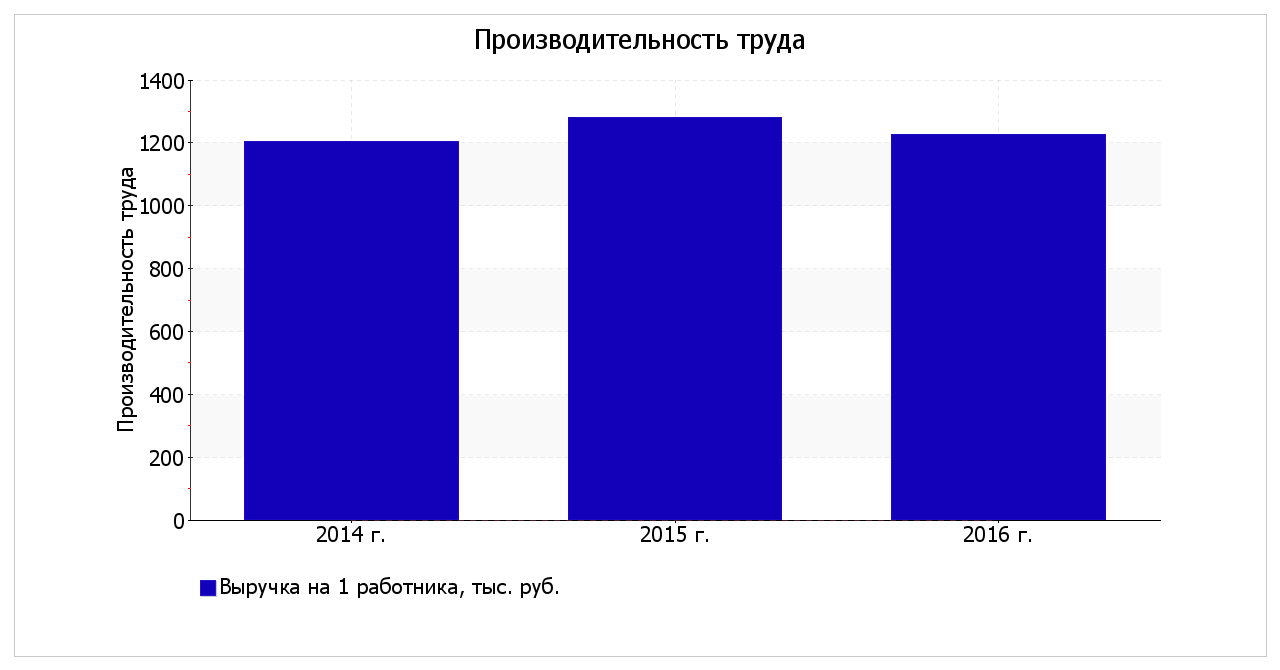 Глав 5. Чистые активы Активы ОбществаАктивы на последний день анализируемого периода (31.12.2016) характеризуются следующим соотношением: 84,9% внеоборотных активов и 15,1% текущих. Активы организации за анализируемый период (с 31 декабря 2013 г. по 31 декабря 2016 г.) значительно увеличились (в 8,5 раза). Учитывая значительное увеличение активов, необходимо отметить, что собственный капитал увеличился еще в большей степени – в 9,3 раза. Опережающее увеличение собственного капитала относительно общего изменения активов является положительным показателем.Структура активов организации в разрезе основных групп представлена ниже на диаграмме: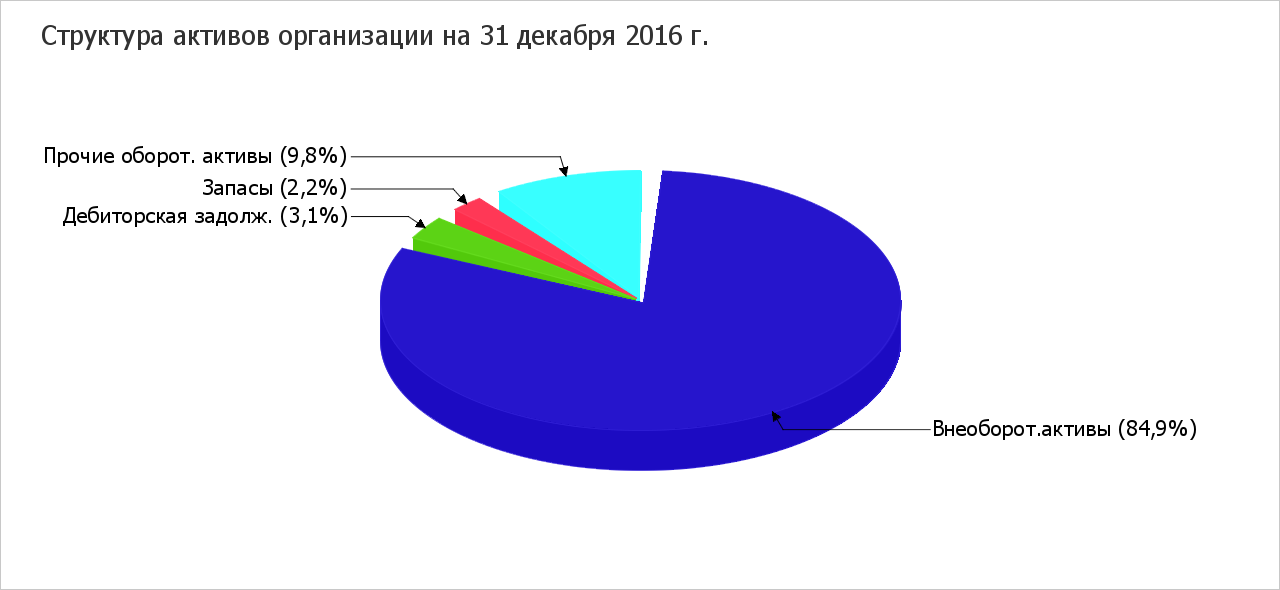 Рост величины активов организации связан, главным образом, с ростом следующих позиций актива бухгалтерского баланса (в скобках указана доля изменения статьи в общей сумме всех положительно изменившихся статей):основные средства – 3 110 864 тыс. руб. (86,1%)денежные средства и денежные эквиваленты – 368 550 тыс. руб. (10,2%).Одновременно, в пассиве баланса наибольший прирост произошел по строке "уставный капитал" (+3 600 597 тыс. руб., или 95,7% вклада в прирост пассивов организации за рассматриваемый период (с 31.12.2013 по 31.12.2016)).Среди отрицательно изменившихся статей баланса можно выделить "нераспределенная прибыль (непокрытый убыток)" в пассиве (-127 862 тыс. руб.).На 31 декабря 2016 г. собственный капитал организации равнялся 3 892 784,0 тыс. руб. За весь рассматриваемый период имело место весьма значительное, в 9,3 раза, повышение собственного капитала.Оценка стоимости чистых активов организацииЧистые активы организации на последний день анализируемого периода (31.12.2016) немного (на 2,4%) меньше уставного капитала. Это отрицательно характеризует финансовое положение и не удовлетворяет требованиям нормативных актов к величине чистых активов организации. Если стоимость чистых активов Общества останется меньше его уставного капитала по окончании отчетного года, следующего за вторым отчетным годом или каждым последующим отчетным годом, по окончании которых стоимость чистых активов Общества оказалась меньше его уставного капитала, Общество не позднее чем через шесть месяцев после окончания соответствующего отчетного года обязано принять решение об уменьшении уставного капитала до величины, не превышающей стоимости его чистых активов, или о ликвидации (п. 6 ст. 35 Федеральный закон от 26.12.1995 г. N 208-ФЗ "Об акционерных обществах").Однако необходимо отметить увеличение чистых активов в 9,3 раза в течение анализируемого периода (с 31 декабря 2013 г. по 31 декабря 2016 г.).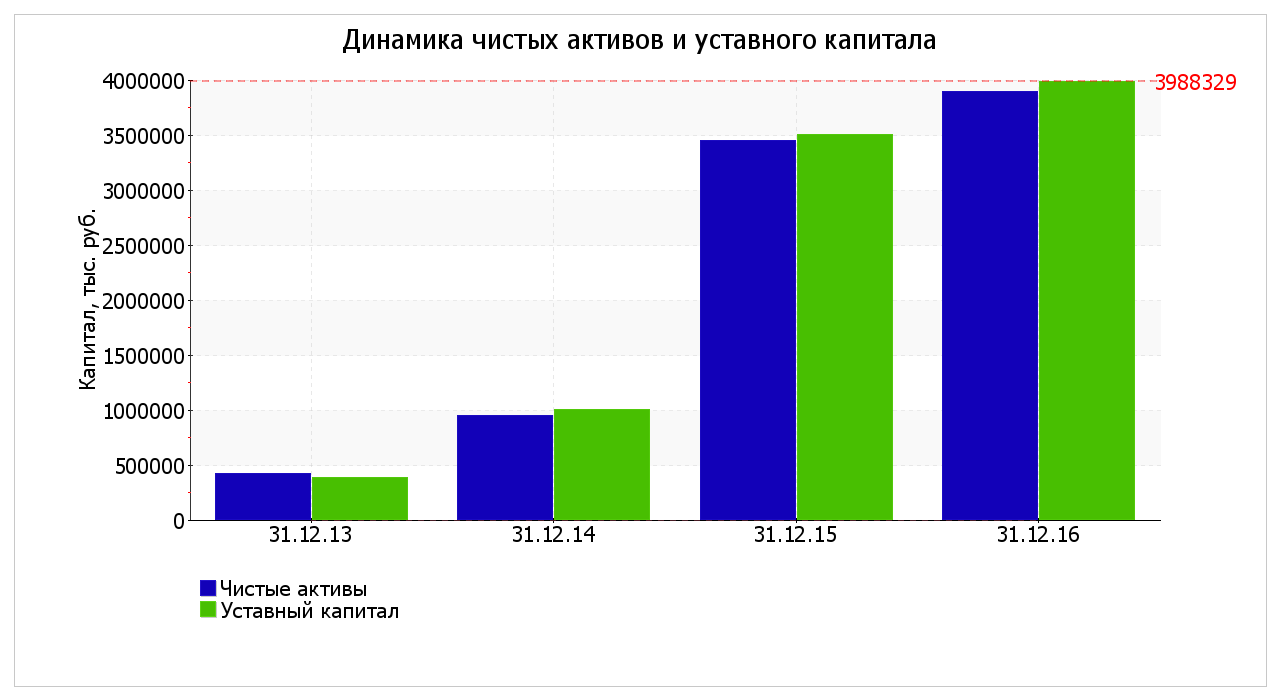 На конец отчетного периода не соблюдается базовое законодательное требование к величине чистых активов. Тем не менее, сохранение имевшей место тенденции способно в будущем вывести чистые активы предприятия на удовлетворительный уровень. Распределение чистой прибыли,  полученной по итогам работы за 2016 годУбыток по итогам 2016 года составил 936 тыс. рублей. Кроме того, в соответствии со статьёй 43 федерального закона №208-ФЗ «Об акционерных обществах», абзаца 5 ст.11.5 Устава акционерного общества «Аэропорт Южно-Сахалинск» Общество не вправе принимать решения о выплате (объявлении) дивидендов по акциям, если на день принятия такого решения стоимость чистых активов меньше его уставного капитала и резервного фонда либо станет меньше их размера в результате принятия такого решения.  Глава 6. Корпоративное управление Органы управления ОбществаСогласно положению статьи 13 Устава АО «Аэропорт Южно-Сахалинск» органами управления Общества являются:Общее собрание акционеров Общества;Совет директоров Общества;Генеральный директор Общества.Состав совета директоров ОбществаВ период с 01 января по 31 декабря 2016 года в состав Совета директоров входили:Сведения о лице, занимающем должность единоличного исполнительного органа ОбществаПолонский Никита Сергеевич:Вознаграждения лица, занимающего должность единоличного исполнительного органа ОбществаКритерии определения вознаграждения лица, занимающего должность единоличного исполнительного органа Общества и каждого члена совета директоров, не определены.Крупные сделкамиВ январе 2016 года АО «Аэропорт Южно-Сахалинск» заключил контракт с начальной (максимальной) ценой не более 1 853 864 000 (один миллиард восемьсот пятьдесят три миллиона восемьсот шестьдесят четыре тысячи) рублей 00 копеек, в том числе НДС, по результатам проведения конкурса с ограниченным участием, на право заключения контракта, в целях реализации проекта по выполнению работ по объекту 6» Модернизация международного аэропорта Южно-Сахалинск. Усиление ИВПП с ПКО по ПК21+50», согласно ст. 79 Закона об акционерных обществах, данная сделка относится к категории крупной и требует одобрение общего собрания акционеров.  Сделки с заинтересованностьюСведения о соблюдении акционерным обществом рекомендаций Кодекса корпоративного поведения, а так же объяснения причин по которым такие рекомендации акционерным обществом не соблюдаютсяОтчет Совета директоров акционерного обществаВ 2016 году приоритетными направлениями деятельности общества, являлись следующие:Модернизация основных производственных фондов;Реконструкция объекта ВВП;Реконструкция аэровокзала и его инфраструктуры;Обновление парка спецтранспорта; Энергоэффективность и энергосбережение.За отчетный год прошло 6 заседаний совета директоров:    1.  Первое заседание прошло 07 апреля 2016 года.  Вынесено на рассмотрение единственному акционеру вопроса о реорганизации Общества в форме присоединения;2. Второе заседание прошло 21 июня 2016 года. 		●  Утвержден предварительный годовой отчет Общества за 2015г. и представлен на утверждения годовому общему собранию акционеров Общества (единственному акционеру общества);		●Утверждена предварительная годовая бухгалтерская (финансовая) отчетность, в том числе отчет о финансовых результатах (отчет о прибылях и убытках) Общества за 2015 год и представлен на утверждения годовому общему собранию акционеров Общества (единственному акционеру общества);   Предварительно утверждены рекомендации годовому Общему собранию акционеров (единственному акционеру общества) распределение прибыли (убытков) Общества за 2015 финансовый год. Предварительно утверждены рекомендации годовому Общему собранию акционеров (единственному акционеру общества) по размеру, сроках и форме выплаты дивидендов результатам  2015 года.  Утвержден генеральному директору Общества должностной оклад.   Утверждено дополнительное соглашение к трудовому договору с руководителем Общества.  Утвержден бизнес- план Общества на 2015-2017 годы                 3. Третье заседание прошло 16 августа  2016 года.  Утверждено решение о дополнительном выпуске обыкновенных именных бездокументарных акций АО «Аэропорт Южно-Сахалинск» в количестве 483 398 (четыреста восемьдесят три тысячи триста девяносто  восемь) штук номинальной стоимостью 1000 рублей каждая, размещаемых путем закрытой подписки.  Избран председатель Совета директоров АО «Аэропорт Южно-Сахалинск» - Дегтярев Владимир Дмитриевич Избран заместитель председателя Совета директоров АО «Аэропорт Южно-Сахалинск» - Полонский Никита Сергеевич. Назначен секретарь Совета директоров АО «Аэропорт Южно-Сахалинск» - Левина Татьяна Александровна.                 4.  Четвертое заседание прошло 19 августа 2016 года.  Создан филиал «Аэропорт Шахтерск» и внесено изменение в Устав АО «Аэропорт Южно-Сахалинск» связанное с созданием филиала; Утверждено место нахождения филиала «Аэропорт Шахтерск»; Утверждено Положение о филиале «Аэропорт Шахтерск»;Создан филиал «Аэропорт Зональное» и внесено изменение в Устав АО «Аэропорт Южно-Сахалинск» связанное с созданием филиала; Утверждено место нахождения филиала «Аэропорт Зональное»; Утверждено Положение о филиале «Аэропорт Зональное»;Создан филиал «Аэропорт Оха» и внесено изменение в Устав АО «Аэропорт Южно-Сахалинск» связанное с созданием филиала; Утверждено место нахождения филиала «Аэропорт Оха»; Утверждено Положение о филиале «Аэропорт Оха»;Создан филиал «Аэропорт Ноглики» и внесено изменение в Устав АО «Аэропорт Южно-Сахалинск» связанное с созданием филиала; Утверждено место нахождения филиала «Аэропорт Ноглики»; Утверждено Положение о филиале «Аэропорт Ноглики»;5. Пятое заседание прошло 31 августа 2016 года. Утвержден должностной оклад генерального директора Общества Поручено председателю Совета Директоров Общества в течение 3х дней, с даты проведения Совета Директоров, от имени Общества подписать трудовой договор с генеральным директором в новой редакции;6. Шестое заседание прошло 29 сентября 2016 года.	        ● Утверждено решение о дополнительном выпуске обыкновенных именных бездокументарных акций АО «Аэропорт Южно-Сахалинск» в количестве 87 615 (восемьдесят семь тысяч шестьсот пятнадцать) штук номинальной стоимостью 1000 рублей каждая, размещаемых путем конвертации акций присоединяемого АО «Аэропорт Ноглики» в дополнительные акции акционерного общества, к которому осуществляется присоединение;              ● Утверждено решение о дополнительном выпуске обыкновенных именных бездокументарных акций АО «Аэропорт Южно-Сахалинск» в количестве 111 088 (сто одиннадцать тысяч восемьдесят восемь) штук номинальной стоимостью 1000 рублей каждая, размещаемых путем конвертации акций присоединяемого АО «Аэропорт Шахтерск» в дополнительные акции акционерного общества, к которому осуществляется присоединение;● Утверждено решение о дополнительном выпуске обыкновенных именных бездокументарных акций АО «Аэропорт Южно-Сахалинск» в количестве 93 855 (девяносто три тысячи восемьсот пятьдесят пять) штук номинальной стоимостью 1000 рублей каждая, размещаемых путем конвертации акций присоединяемого АО «Аэропорт Зональное» в дополнительные акции акционерного общества, к которому осуществляется присоединение;● Утверждено решение о дополнительном выпуске обыкновенных именных бездокументарных акций АО «Аэропорт Южно-Сахалинск» в количестве 190 840 (сто девяносто тысяч восемьсот сорок) штук номинальной стоимостью 1000 рублей каждая, размещаемых путем конвертации акций присоединяемого АО «Сахалинский аэропорт Оха» в дополнительные акции акционерного общества, к которому осуществляется присоединение.В соответствии с требованиями Российского законодательства к раскрытию информации эмитентами эмиссионных ценных бумаг АО «Аэропорт Южно-Сахалинск» в сети Интернет разместило данные по Списку аффилированных лиц на 31 марта 2016г, 30 июня 2016г, 30 сентября 2016г и на 31 декабря 2016г; годовая бухгалтерская отчетность за 2015 год, годовой отчет  за 2015 год, изменения в устав от 27.01.2016г. и 30.08.2016 , решение акционера о дополнительном выпуске ценных бумаг от 27.07.2016г.В 2016 году вознаграждения (компенсации расходов) лицу, занимающему должность единоличного исполнительного органа (управляющего управляющей организации) акционерного общества,  каждому члену коллегиального исполнительного органа акционерного обществ и каждому члену совета директоров (наблюдательного совета) акционерного общества не выплачивались.Дивиденды в 2016 году не выплачивались. Генеральный директор							Полонский Н.С.Заместитель генерального директора по финансам и экономике 						Селютина Н.В.№ п/пНаименование услугиДата вводаЕд. измеренияЦена (без НДС)ПримечаниеАэропортовые сборыАэропортовые сборыАэропортовые сборыАэропортовые сборыАэропортовые сборыАэропортовые сборы1.1.Сбор за взлет-посадку на 1т. максимальной взлетной массы ВС10.05.2016груб./т МВМ ВС826,00регулируется1.2.Сбор за обеспечение авиационной безопасности на 1т. МВМ ВС10.05.2016груб./т МВМ ВС517,00регулируется1.3.Сбор за стоянку ВС на аэродроме более 3-х часов после посадки для пассажирских и 6-ти часов для грузовых и грузопассажирских сертифицированных типов ВС при наличии грузов (почты), подлежащих обработке  в аэропорту посадки10.05.2016г% от сбора за взлет-посадку в час5регулируется1.4.Сбор за предоставление аэровокзального комплекса:Сбор за предоставление аэровокзального комплекса:Сбор за предоставление аэровокзального комплекса:Сбор за предоставление аэровокзального комплекса:Сбор за предоставление аэровокзального комплекса:для внутренних перевозок при обсл. по стандартной технологии (код ЦРТ «Б1»)10.05.2016груб./пасс60,30регулируетсядля внутренних перевозок при спецобслуживании (код ЦРТ «М/Б2»)10.05.2016груб./пасс163,40регулируетсядля международных перевозок (код ЦРТ «М/Б2»)10.05.2016груб./пасс163,40регулируетсяТарифы за наземное обслуживаниеТарифы за наземное обслуживаниеТарифы за наземное обслуживаниеТарифы за наземное обслуживаниеТарифы за наземное обслуживаниеТарифы за наземное обслуживание2.1.Тариф за обслуживание пассажиров:Тариф за обслуживание пассажиров:Тариф за обслуживание пассажиров:Тариф за обслуживание пассажиров:Тариф за обслуживание пассажиров:для внутренних перевозок (код ЦРТ «ПАССАЖИР»)10.05.2016груб./пасс183,77регулируетсядля международных перевозок (код ЦРТ «ПАССАЖИР (М)»)10.05.2016груб./пасс432,82регулируется2.2.Тариф за обслуживание убывающих трансферных пассажиров для внутренних перевозок01.01.2016 груб./пасс248,002.3.Тариф за специальное обслуживание убывающих пассажиров для внутренних перевозок01.01.2016 груб./пасс1 200,002.4.Предоставление накопителя для размещения пассажиров ВВЛ01.01.2014 груб./пасс13,902.5.Предоставление терминала выдачи багажа пассажиров ВВЛ01.02.2016руб./пасс30,002.6.Техническое обеспечение процесса по регистрации пассажиров ВВЛ и багажа01.07.2016руб./пасс180,002.7.Предполетный медосмотр экипажа01.09.2015 груб./чел180,002.8.Временная стоянка ВС на аэродроме13.11.2012 г1 сутки/ 24часа30% от сбора за взлет-посадку2.9.Предоставление автовышки01.12.2015 груб./м-ч5 000,002.10.Устранение разлива авиатоплива, масла, спецжидкости на МС ВС01.01.2006 груб./м²2 300,002.11.Персональная охрана ВС01.01.2014 груб./час600,00№ п/пНаименование услугиЕд. измерен.Цена (без НДС) НДСПримечаниеАэропортовые сборыАэропортовые сборыАэропортовые сборыАэропортовые сборыАэропортовые сборыАэропортовые сборы1.1.Сбор за взлет-посадку (включая стоянку ВС на аэродроме в течение 3-х часов после посадки)USD/т МВМ28,2 (но не менее 150$ за ВС)НДС не облагаетсярегулируется1.2.Сбор за обеспечение авиационной безопасности на USD/т МВМ17,7НДС не облагаетсярегулируется1.3.Сбор за предоставление аэровокзального комплекса (аэровокзал М/Б2)USD/пасс6,2НДС не облагаетсярегулируется1.4.Сбор за стоянку (при стоянке более 3-х часов после посадки)% от сбора за взлет-посадку за сутки15,0НДС не облагаетсярегулируетсяТарифы и ценыТарифы и ценыТарифы и ценыТарифы и ценыТарифы и ценыТарифы и цены2.1.Персональная охрана воздушного суднаUSD/час15,0НДС не облагаетсяне регулируетсяНаименование показателяЕд.изм20122013201420152016Самолето-вылеты (физические)шт     5 213        5 344         5 160        5 358        5 568   Аэропорт Южно-Сахалинск     5 213        5 344         5 160        5 358        5 412   Аэропорт Оха          72   Аэропорт Ноглики          67   Аэропорт Шахтерск          16   Аэропорт Зональное          1Самолето-вылеты (приведенные)тонны 382 612    392 623     361 406    370 139    389 448   Аэропорт Южно-Сахалинск 382 612    392 623     361 406    370 139    386 598   Аэропорт Оха     1 594   Аэропорт Ноглики        940   Аэропорт Шахтерск        305   Аэропорт Зональное        12Пассажиры (отправленные+прибывшие)тыс.чел     835,0        852,5         853,7        849,2        945,2   Аэропорт Южно-Сахалинск     835,0        852,5         853,7        849,2        939,8   Аэропорт Оха         3,8   Аэропорт Ноглики         1,0   Аэропорт Шахтерск         0,7   Аэропорт Зональное       0,0в т.ч. международныетыс.чел     107,3        120,0         119,0          91,3          98,4   Аэропорт Южно-Сахалинск     107,3        120,0         119,0          91,3          98,4   *производственная деятельность филиалов Аэропорт Оха, Аэропорт Шахтерск, Аэропорт Зональное в составе АО «Аэропорт Южно-Сахалинск» осуществляется с 01.12.2016 г.*производственная деятельность филиалов Аэропорт Оха, Аэропорт Шахтерск, Аэропорт Зональное в составе АО «Аэропорт Южно-Сахалинск» осуществляется с 01.12.2016 г.*производственная деятельность филиалов Аэропорт Оха, Аэропорт Шахтерск, Аэропорт Зональное в составе АО «Аэропорт Южно-Сахалинск» осуществляется с 01.12.2016 г.*производственная деятельность филиалов Аэропорт Оха, Аэропорт Шахтерск, Аэропорт Зональное в составе АО «Аэропорт Южно-Сахалинск» осуществляется с 01.12.2016 г.*производственная деятельность филиалов Аэропорт Оха, Аэропорт Шахтерск, Аэропорт Зональное в составе АО «Аэропорт Южно-Сахалинск» осуществляется с 01.12.2016 г.*производственная деятельность филиалов Аэропорт Оха, Аэропорт Шахтерск, Аэропорт Зональное в составе АО «Аэропорт Южно-Сахалинск» осуществляется с 01.12.2016 г.*производственная деятельность филиалов Аэропорт Оха, Аэропорт Шахтерск, Аэропорт Зональное в составе АО «Аэропорт Южно-Сахалинск» осуществляется с 01.12.2016 г.**производственная деятельность филиала Аэропорт Ноглики в составе АО «Аэропорт Южно-Сахалинск» осуществляется с 23.12.2016 г.**производственная деятельность филиала Аэропорт Ноглики в составе АО «Аэропорт Южно-Сахалинск» осуществляется с 23.12.2016 г.**производственная деятельность филиала Аэропорт Ноглики в составе АО «Аэропорт Южно-Сахалинск» осуществляется с 23.12.2016 г.**производственная деятельность филиала Аэропорт Ноглики в составе АО «Аэропорт Южно-Сахалинск» осуществляется с 23.12.2016 г.**производственная деятельность филиала Аэропорт Ноглики в составе АО «Аэропорт Южно-Сахалинск» осуществляется с 23.12.2016 г.**производственная деятельность филиала Аэропорт Ноглики в составе АО «Аэропорт Южно-Сахалинск» осуществляется с 23.12.2016 г.**производственная деятельность филиала Аэропорт Ноглики в составе АО «Аэропорт Южно-Сахалинск» осуществляется с 23.12.2016 г.Наименование показателяОтчетный периодОтчетный периодОтчетный период Отклонения (+, - в тыс. рублей)Доля отдельных доходов в общем составе доходов, в % (2016 г.)Наименование показателя(с 01.01.2014 по 31.12.2014 г.), тыс. рублей(с 01.01.2015 по 31.12.2015 г.), тыс. рублей(с 01.01.2016 по 31.12.2016 г.), тыс. рублейОтклонения (+, - в тыс. рублей)Доля отдельных доходов в общем составе доходов, в % (2016 г.)1. Взлет-посадка274 023311 636342 90531 26935,132. Авиационная безопасность167 337195 657215 05919 40222,043. Пользование аэровокзалом ВВЛ (код Б1)37 98440 83348 3077 4744,954. Пользование аэровокзалом МВЛ (код М/Б2) 23 84422 95126 8103 8592,755. Реализация ГСМ006 4746 4740,666. Прочая авиационная деятельность56 48252 508137 04484 53614,047. Прочая неавиационная деятельность177 424184 506199 36614 86020,43Итого:737 094808 091975 965167 874100Наименование статьи затрат2014 год2014 год2014 год2014 год2014 год2015 год2015 год2015 год2015 год2016 год2016 год2016 год2016 годНаименование статьи затратСумма тыс.руб.Сумма тыс.руб.Сумма тыс.руб.Кол-во Кол-во Сумма тыс.руб.Сумма тыс.руб.Кол-во Кол-во Сумма тыс.руб.Сумма тыс.руб.Кол-во Кол-во Электроэнергия (КВт/ч)12 66112 66112 6613 442 1363 442 13616 59516 5953 189 0413 189 04120 60520 6054 001 6914 001 691АвтоГСМ (Бензин) (литр)1 974 1 974 1 974 65 21065 2101 968 1 968 59 47859 4781 9531 95355 35555 355АвтоГСМ (Диз.топливо) (литр)15 75215 75215 752471 831471 83113 28513 285380 205380 20512 52612 526346 393346 393ТС-1 (авиакеросин) (литр)16 11216 11216 112491 591491 59111 18111 181348 446348 4466 3456 345184 837184 837Печное топливо (нефть, уголь, газ)32 16532 16532 1651 221 8201 221 82037 38337 3831 277 0101 277 01037 23237 2321 131 4171 131 417№ п/п № п/п Наименование Наименование 201620152014201411Фонд оплаты трудаФонд оплаты труда521 425423 326393 998393 99822Страховые взносы во внебюджетные фондыСтраховые взносы во внебюджетные фонды147 169119 435107 497107 49733Капитальный и текущий ремонтКапитальный и текущий ремонт16 45712 08427 85127 85144Амортизация ОПФАмортизация ОПФ103 07654 75936 56736 56755Cодержание ОПФ Cодержание ОПФ 132 227112 446116 370116 37066Услуги сторонних организаций Услуги сторонних организаций 114 87680 16987 10387 10377Прочие производственные расходыПрочие производственные расходы25 64217 00918 67618 67677Общехозяйственные расходыОбщехозяйственные расходы50 37330 73031 19331 193Всего расходов:Всего расходов:1 111 2451 111 245849 958819 255НоменклатураСумма(тыс.руб.)Приобретение объектов основных средств, в т.ч.:12 837 Высоковольтная испытательная СНЧ установка VLF Sinus 45 kv1 994 Генератор линейный ST 33Q+320 Источник бесперебойного питания АРС SURТD 3000 ХLI (QG1608371071)178 Машина  для нанесения дорожной разметки 5900 860 Многофункциональное устройство Konica MinoIta bizhub285Модульное здание для поста охраны608 Офисно-бытовой модуль (передвижной)2 900 Павильон для бюро пропусков467Прибор для измерения показателя качества электрической энергии 386Принтер для пластиковых карт ZEBRA SERIES 8 DS LAM (06С103100036)450Ручной самоходный каток  АRW65 1 000УАЗ-220695-04 (комплектация стандартная двиг. 409110*G3010092)820Установка электронная биоакустическая "Универсал - Акустик" 200 Строительство объектов основных средств, в т.ч.:15 114 Монтаж вентиляции на 2-м этаже административно-бытового корпуса ССТ287 Монтаж системы вентиляции (гараж на 14 автомобилей)1 622 Реконструкция фасада гостиницы и административного здания № 2 с благоустройством прилегающей территории1 734 Система оповещения и управления эвакуацией1 090 ССО аэродрома5 218 Устройство дополнительного выхода из здания аэровокзала314 Работ по выносу силового распределительного электрощита из цокольного этажа международного сектора в ВРУ-0,4 кВ международного сектора аэровокзала 594 Итого27 952ПоказательЗначение показателя, тыс. руб. Значение показателя, тыс. руб. Значение показателя, тыс. руб. Изменение показателяИзменение показателяСредне-
годовая
величина, тыс. руб. Показатель2014 г.2015 г.2016 г.тыс. руб. 
(гр.4-гр.2)± %
(4-2):2Средне-
годовая
величина, тыс. руб. 12 3 4 5671. Выручка737 094808 091975 965+238 871+32,4840 3832. Расходы по обычным видам деятельности819 255849 9581 111 245+291 990+35,6926 8193. Прибыль (убыток) от продаж  (1-2)-82 161-41 867-135 280-53 119↓-86 4364. Прочие доходы и расходы, кроме процентов к уплате-14 02447 190157 053+171 077↑63 4065. EBIT (прибыль до уплаты процентов и налогов) (3+4)-96 1855 32321 773+117 958↑-23 0305a. EBITDA (прибыль до процентов, налогов и амортизации)-60 97160 254110 786+171 757↑36 6906. Проценты к уплате2 1831 202299-1 884-86,31 2287. Изменение налоговых активов и обязательств, налог на прибыль и прочее13 588-3 969-22 412-36 000↓-4 2648. Чистая прибыль (убыток)  (5-6+7)-84 780152-938+83 842↑-28 522Справочно:
Совокупный финансовый результат периода-84 780152-938+83 842↑-28 522Показатели рентабельности Значения показателя (в %, или в копейках с рубля)Значения показателя (в %, или в копейках с рубля)Значения показателя (в %, или в копейках с рубля)Изменение показателяИзменение показателяПоказатели рентабельности 2014 г.2015 г.2016 г.коп.,
(гр.4 - гр.2)± %
(4-2) : 212 3 4 561. Рентабельность продаж (величина прибыли от продаж в каждом рубле выручки). Нормальное значение для данной отрасли: 12% и более.-11,1-5,2-13,9-2,8↓2. Рентабельность продаж по EBIT (величина прибыли от продаж до уплаты процентов и налогов в каждом рубле выручки). -130,72,2+15,2↑3. Рентабельность продаж по чистой прибыли (величина чистой прибыли в каждом рубле выручки). -11,5<0,1-0,1+11,4↑Cправочно:
Прибыль от продаж на рубль, вложенный в производство и реализацию продукции (работ, услуг) -10-4,9-12,2-2,2↓Коэффициент покрытия процентов к уплате (ICR), коэфф. Нормальное значение: 1,5 и более.-44,14,472,8+116,9↑ГодПринято всегоВ т.ч. по переводуУволено всегоВ том числеВ том числеВ том числеВ том числеГодПринято всегоВ т.ч. по переводуУволено всегоСобственное желание, в т.ч. на пенсиюПо сокращениюПо переводуПрочие 201612519771-224201594253831--7201457-60502-8СоставВсегоВ том числеВ том числеВ том числеВ том числеСоставВсегоруководителиспециалистыслужащиерабочиеВсего работников93416135037386Мужчины580112190-278Женщины 3544916037108До 30 лет14567066331-504016214624169Свыше 50 лет388931347154Показатель Значение показателя Значение показателя Значение показателя Значение показателя Значение показателя Значение показателя ИзменениеИзменениеПоказатель в тыс. руб.в тыс. руб.в тыс. руб.в тыс. руб.в % к валюте баланса в % к валюте баланса тыс. руб.
(гр.5-гр.2)± %
((гр.5-гр.2) : гр.2)Показатель 31.12.2013 31.12.2014 31.12.2015 31.12.2016 на начало
анализир. периода
(31.12.2013)на конец
анализир.
периода
(31.12.2016)тыс. руб.
(гр.5-гр.2)± %
((гр.5-гр.2) : гр.2)12 3 4 5 67891. Чистые активы418 584950 8233 450 9753 892 78486,995,1+3 474 200+9,3 раза2. Уставный капитал 387 7321 004 9313 504 9313 988 32980,597,4+3 600 597+10,3 раза3. Превышение чистых активов над уставным капиталом (стр.1-стр.2)30 852-54 108-53 956-95 5456,4-2,3-126 397↓Дегтярёв Владимир Дмитриевич  Дегтярёв Владимир Дмитриевич  СтатусПредседатель Совета директоров АО «Аэропорт Южно-Сахалинск»Дата рождения30.10.1959 года Образование: Ленинградское ордена Октябрьской Революции высшее инженерное морское училище, специальность – гидрография,  окончил в  1983г.;Российская академия государственной службы при Президенте Российской Федерации, специальность – государственное и муниципальное управление, окончил в 1999 г.Должности за последние 5 лет:Министерство транспорта, связи и дорожного хозяйства Сахалинской области переименовано в Министерство транспорта и дорожного хозяйства Сахалинской области. Должность -   Министр транспорта и дорожного хозяйства Сахалинской области.Доля участия в Уставном капитале АО «Аэропорт Южно-Сахалинск»:0 % Яцко Людмила Николаевна Яцко Людмила НиколаевнаСтатусЧлен Совета директоров АО «Аэропорт Южно-Сахалинск»Дата рождения08.08.1954 года Образование: Хабаровский институт инженеров железнодорожного транспорта, квалификация -«инженер-экономист путей сообщения»,  окончила в 1975 г.Должности за последние 5 лет:Министерство имущественных и земельных отношений Сахалинской области. Должность - заместитель министра имущественных и земельных отношений Сахалинской области – начальник управления имущественных отношений.Доля участия в Уставном капитале АО «Аэропорт Южно-Сахалинск»:0 % Полонский Никита Сергеевич Полонский Никита СергеевичСтатусЧлен Совета директоров АО «Аэропорт Южно-Сахалинск»Дата рождения26.08.1962 годаОбразование: Иркутское АТУ ГА, окончил в 1989 г.;Хабаровская государственная  академия экономики и права, окончил в 1997 г.;Московский государственный технический университет ГА, окончил в 2014 г.Должности за последние 5 лет:2008 г.: Начальник Производственного Управления ФГУП «Аэропорт  Южно-Сахалинск»;2010 г.: Заместитель директора по наземному обеспечению полетов ФГУП «Аэропорт  Южно-Сахалинск»;  2012 г.:  Исполняющий обязанности директора ФГУП «Аэропорт  Южно-Сахалинск»;2013 г.:  Генеральный директор ОАО «Аэропорт Южно-Сахалинск».Доля участия в Уставном капитале АО «Аэропорт Южно-Сахалинск»:0 %Глауб Алексей Александрович  Глауб Алексей Александрович  СтатусЧлен Совета директоров АО «Аэропорт Южно-Сахалинск» по 28.06.2016 гДата рождения15.10.1979 годаОбразование: Омский государственный университет путей сообщения, окончил в 2001 г.Должности за последние 5 лет:По июнь 2010 г. – заместитель начальника службы локомотивного хозяйства Управления Сахалинской железной дороги;Июнь 2010 -2011 г. - ведущий специалист министерства транспорта и дорожного хозяйства Сахалинской области;  2012-2013г. – главный специалист отдела дорожного хозяйства и воздушного транспорта министерства транспорта и дорожного хозяйства Сахалинской области;Июнь 2014г.  по настоящее время – референт отдела дорожного хозяйства и воздушного транспорта министерства транспорта и дорожного хозяйства Сахалинской области.Доля участия в Уставном капитале АО «Аэропорт Южно-Сахалинск»:0 %Хохлова Светлана ВладимировнаХохлова Светлана ВладимировнаСтатусЧлен Совета директоров АО «Аэропорт Южно-Сахалинск» с 25.06.2015 г по 28.06. 2016 г.Дата рождения26.05.1975 годаОбразование: Дальневосточный юридический институт МВД РФДолжности за последние 5 лет:Начальник отдела правового и кадрового обеспечения финансово-правового департамента министерства транспорта и дорожного хозяйства Сахалинской области.Доля участия в Уставном капитале АО «Аэропорт Южно-Сахалинск»:0 %Житков Александр МихайловичЖитков Александр МихайловичСтатусЧлен Совета директоров АО «Аэропорт Южно-Сахалинск» с 28.06.2016 г Дата рождения1955 годОбразование: Дальневосточный энергетический техникум (год окончания 1975);Хабаровский институт инженеров железнодорожного транспорта (год окончания 1985).Должности за последние 5 лет:Ноябрь 2010 – Апрель 2015 гг. – заместитель председателя правительства Амурской области;Апрель 2015 года – Министр строительства Сахалинской области;Май 2015 – по настоящее время – заместитель председателя правительства Сахалинской областиДоля участия в Уставном капитале АО «Аэропорт Южно-Сахалинск»:0 %Гах Елена НиколаевнаГах Елена НиколаевнаСтатусЧлен Совета директоров АО «Аэропорт Южно-Сахалинск» с 28.06.2016 г Дата рождения1964 годОбразование: Ленинградский технический институт целлюлозно-бумажной промышленности (год окончания 1987);Южно-Сахалинский институт экономики, права и информатики (год окончания 2012).Должности за последние 5 лет:2011г – июнь 2015г. – заместитель министра экономического развития Сахалинской области;Июль 2015 года – по настоящее время – Министр  имущественных и земельных отношений Сахалинской области.Доля участия в Уставном капитале АО «Аэропорт Южно-Сахалинск»:0 %Шередекин Антон СергеевичШередекин Антон СергеевичСтатусЧлен Совета директоров АО «Аэропорт Южно-Сахалинск» с 28.06.2016 г Дата рождения1986 годОбразование: Российская экономическая академия им. Г.В.Плеханова (год окончания 2008).Должности за последние 5 лет:Март 2009 – Февраль 2017 гг. – начальник отдела бюджетной политики в отраслях экономики министерства финансов Сахалинской области;Февраль 2017г – по настоящее время – руководитель ОГКУ «Сахалинское агентство по привлечению инвестиций».Доля участия в Уставном капитале АО «Аэропорт Южно-Сахалинск»:0 %Занимаемая должностьГенеральный директор АО «Аэропорт Южно-Сахалинск»Дата рождения26.08.1962 годаОбразование: Иркутское АТУ ГА, окончил в 1989 г.;Хабаровская государственная  академия экономики и права, окончил в 1997 г.;Московский государственный технический университет ГА, окончил в 2014 г.Должности за последние 5 лет:2008 г.: Начальник Производственного Управления ФГУП «Аэропорт  Южно-Сахалинск»;2010 г.: Заместитель директора по наземному обеспечению полетов ФГУП «Аэропорт  Южно-Сахалинск»;  2012 г.:  Исполняющий обязанности директора ФГУП «Аэропорт  Южно-Сахалинск»;2013 г.:  Генеральный директор ОАО «Аэропорт Южно-Сахалинск».Доля участия в Уставном капитале АО «Аэропорт Южно-Сахалинск»:0 %№ п\пНаименование контрагентаПредметСрок действияНомер и дата договораСумма в месяц, руб. с НДС1АО «Аэровокзал Южно-Сахалинск»Аренда недвижимого имущества в здании гостиницы, площадь 113,60 м²До 18.06. 2017 года с возможностью пролонгации13АР\16 от 18.07.2016г.214 474,802АО «Аэровокзал Южно-Сахалинск»Аренда земельных участковДо 03.03.2017 года17АР\16 от 03.10.2016г.98 229,603АО «Аэровокзал Южно-Сахалинск»Субаренда земельных участковДо 03.09.2017 года 18АР\16 от 03.10.2016г.30 752,224АО «Аэровокзал Южно-Сахалинск»Предоставление медицинских услугДо 31.12.2017 года с возможностью пролонгации326-ПР\16 от 17.11.2016г.540,00 N       Положение Кодекса  корпоративного поведения     Соблюдается илине соблюдаетсяПримечание                   Общее собрание акционеров                                           Общее собрание акционеров                                           Общее собрание акционеров                                           Общее собрание акционеров                         1.Извещение акционеров          опроведении   общего    собранияакционеров  не  менее чем за 30дней  до  даты  его  проведениянезависимо     от     вопросов,включенных в его повестку  дня,если    законодательством    непредусмотрен больший срок      Соблюдается 2.Наличие у            акционероввозможности    знакомиться   сосписком лиц,  имеющих право  научастие    в   общем   собранииакционеров,  начиная   со   днясообщения  о  проведении общегособрания   акционеров   и    дозакрытия очного общего собранияакционеров, а в случае заочногообщего собрания акционеров - додаты      окончания      приемабюллетеней для голосования     Соблюдается 3.Наличие у            акционероввозможности    знакомиться    синформацией      (материалами),подлежащей  предоставлению  приподготовке  к проведению общегособрания            акционеров,посредством электронных средствсвязи,  в том числе посредствомсети Интернет                  СоблюдаетсяИнформация (материалы) направляются  непосредственно представителям акционера 4.Наличие у акционера возможностивнести вопрос  в  повестку  дняобщего  собрания акционеров илипотребовать    созыва    общегособрания     акционеров     безпредоставления    выписки    изреестра  акционеров,  если учетего     прав      на      акцииосуществляется     в    системеведения реестра акционеров, а вслучае, если его права на акцииучитываются на  счете  депо,  -достаточность  выписки со счетадепо     для      осуществлениявышеуказанных прав             Соблюдается 5.Наличие в уставе или внутреннихдокументах         акционерногообщества      требования     обобязательном   присутствии   наобщем    собрании    акционеровгенерального директора,  членовправления,     членов    советадиректоров,  членов ревизионнойкомиссии       и       аудитораакционерного общества          Не соблюдаетсяТребование об обязательном присутствии на общем собрании акционеров генерального директора,  членовправления,     членов    советадиректоров,  членов ревизионнойкомиссии       и       аудитораакционерного общества           в Уставе общества и внутренних документах не предусмотрено 6.Обязательное        присутствиекандидатов  при рассмотрении наобщем    собрании    акционероввопросов   об  избрании  членовсовета директоров, генеральногодиректора,   членов  правления,членов ревизионной комиссии,  атакже  вопроса  об  утвержденииаудитора акционерного общества  Не соблюдаетсяТребование об обязательном присутствии кандидатов  при рассмотрении наобщем    собрании    акционероввопросов   об  избрании  членовсовета директоров, генеральногодиректора,   членов  правления,членов ревизионной комиссии,  атакже  вопроса  об  утвержденииаудитора акционерного общества в Уставе общества и внутренних документах не предусмотрено 7.Наличие во           внутреннихдокументах         акционерногообщества процедуры  регистрацииучастников    общего   собранияакционеров                     СоблюдаетсяПроцедура регистрации участников общего собрания акционеров осуществляется в порядке, установленном законодательством                        Совет директоров                                                    Совет директоров                                                    Совет директоров                                                    Совет директоров                             8.Наличие в  уставе  акционерногообщества    полномочий   советадиректоров    по     ежегодномуутверждению                    финансово-хозяйственного  планаакционерного общества          Соблюдается 9.Наличие утвержденной    советомдиректоров процедуры управлениярисками в акционерном обществе Не соблюдаетсяВ Обществе нет утвержденной процедуры управления рисками10.Наличие в  уставе  акционерногообщества      права      советадиректоров  принять  решение  оприостановлении      полномочийгенерального         директора,назначаемого  общим   собраниемакционеров                     Не соблюдаетсяУставом и внутренними документами не предусмотрено11.Наличие в  уставе  акционерногообщества      права      советадиректоров        устанавливатьтребования  к  квалификации   иразмеру          вознаграждениягенерального директора,  членовправления,        руководителейосновных            структурныхподразделений      акционерногообщества                        Не соблюдаетсяУставом и внутренними документами не предусмотрено12.Наличие в  уставе  акционерногообщества      права      советадиректоров  утверждать  условиядоговоров     с     генеральнымдиректором и членами правления  Не соблюдаетсяУставом и внутренними документами не предусмотрено13.Наличие в уставе или внутреннихдокументах         акционерногообщества требования о том,  чтопри     утверждении     условийдоговоров     с     генеральнымдиректором         (управляющейорганизацией,  управляющим)   ичленами правления голоса членовсовета  директоров,  являющихсягенеральным     директором    ичленами правления, при подсчетеголосов не учитываются         Не соблюдаетсяУставом и внутренними документами не предусмотрено14.Наличие в     составе    советадиректоров         акционерногообщества не менее 3 независимыхдиректоров,          отвечающихтребованиям             Кодексакорпоративного поведения       СоблюдаетсяВ составе Совета директоров не менее 3 независимых директоров15.Отсутствие в   составе   советадиректоров         акционерногообщества      лиц,      которыепризнавались     виновными    всовершении преступлений в сфереэкономической  деятельности илипреступлений             противгосударственной         власти,интересов       государственнойслужбы   и   службы  в  органахместного самоуправления  или  ккоторым             применялисьадминистративные  наказания  заправонарушения     в    областипредпринимательской            деятельности   или   в  областифинансов,  налогов  и   сборов,рынка ценных бумаг             СоблюдаетсяИнформацией не обладает16.Отсутствие в   составе   советадиректоров         акционерногообщества     лиц,    являющихсяучастником,         генеральнымдиректором       (управляющим),членом  органа  управления  илиработником  юридического  лица,конкурирующего   с  акционернымобществом                       Не соблюдаетсяУставом и внутренними документами не предусмотрено17.Наличие в  уставе  акционерногообщества требования об избраниисовета  директоров кумулятивнымголосованием                   Не соблюдаетсяУставом и внутренними документами не предусмотрено18.Наличие во           внутреннихдокументах         акционерногообщества   обязанности   членовсовета               директороввоздерживаться   от   действий,которые       приведут      илипотенциально способны  привестик возникновению конфликта междуих  интересами   и   интересамиакционерного   общества,   а  вслучае   возникновения   такогоконфликта     -     обязанностираскрывать  совету   директоровинформацию об этом конфликте   Не соблюдаетсяУставом и внутренними документами не предусмотрено19.Наличие во           внутреннихдокументах         акционерногообщества   обязанности   членовсовета   директоров   письменноуведомлять  совет  директоров онамерении  совершить  сделки  сценными  бумагами  акционерногообщества,    членами     советадиректоров     которого     ониявляются,  или   его   дочерних(зависимых)  обществ,  а  такжераскрывать     информацию     осовершенных   ими   сделках   стакими ценными бумагами        Не соблюдаетсяУставом и внутренними документами не предусмотрено20.Наличие во           внутреннихдокументах         акционерногообщества      требования      опроведении   заседаний   советадиректоров не реже одного  разав шесть недель                 Не соблюдаетсяУставом и внутренними документами не предусмотрено21.Проведение заседаний     советадиректоров         акционерногообщества  в  течение  года,  закоторый  составляется   годовойотчет акционерного общества,  спериодичностью не  реже  одногораза в шесть недель            Не соблюдаетсяУставом и внутренними документами не предусмотрено22.Наличие во           внутреннихдокументах         акционерногообщества   порядка   проведениязаседаний совета директоров    СоблюдаетсяРаздел 7 Положения о Совете директоров23.Наличие во           внутреннихдокументах         акционерногообщества      положения       онеобходимости одобрения советомдиректоров сделок  акционерногообщества  на  сумму  10 и болеепроцентов   стоимости   активовобщества,     за    исключениемсделок,  совершаемых в процессеобычной           хозяйственнойдеятельности                   Соблюдаетсяп. 7.2.15 раздела 7 Устава общества24.Наличие во           внутреннихдокументах         акционерногообщества  права  членов  советадиректоров   на   получение  отисполнительных    органов     ируководителей          основныхструктурных       подразделенийакционерного           обществаинформации,   необходимой   дляосуществления своих функций,  атакже    ответственности     занепредставление          такойинформации                     Не соблюдаетсяУставом и внутренними документами не предусмотрено25.Наличие комитета         советадиректоров  по  стратегическомупланированию   или   возложениефункций  указанного комитета надругой комитет (кроме  комитетапо  аудиту и комитета по кадрами вознаграждениям)             Не соблюдаетсяУставом и внутренними документами не предусмотрено26.Наличие комитета         советадиректоров     (комитета     поаудиту),  который   рекомендуетсовету    директоров   аудитораакционерного     общества     ивзаимодействует    с    ним   иревизионной           комиссиейакционерного общества          Не соблюдаетсяУставом и внутренними документами не предусмотрено27.Наличие в  составе  комитета поаудиту  только  независимых   инеисполнительных директоров    Не соблюдаетсяНаличие комитета внутренними документами Общества не предусмотрено28.Осуществление       руководствакомитетом по аудиту независимымдиректором                     Не соблюдаетсяНаличие комитета внутренними документами Общества не предусмотрено29.Наличие во           внутреннихдокументах         акционерногообщества   права  доступа  всехчленов  комитета  по  аудиту  клюбым  документам  и информацииакционерного    общества    приусловии    неразглашения    имиконфиденциальной информации    Не соблюдаетсяНаличие комитета внутренними документами Общества не предусмотрено30.Создание комитета        советадиректоров  (комитета по кадрами  вознаграждениям),   функциейкоторого  является  определениекритериев подбора кандидатов  вчлены   совета   директоров   ивыработка политики акционерногообщества        в       областивознаграждения                 Не соблюдаетсяНаличие комитета внутренними документами Общества не предусмотрено31.Осуществление       руководствакомитетом     по    кадрам    ивознаграждениям     независимымдиректором                     Не применимоНаличие комитета внутренними документами Общества не предусмотрено32.Отсутствие в  составе  комитетапо  кадрам  и   вознаграждениямдолжностных   лиц  акционерногообщества                       Не применимоНаличие комитета внутренними документами Общества не предусмотрено33.Создание комитета        советадиректоров    по   рискам   иливозложение  функций  указанногокомитета   на   другой  комитет(кроме  комитета  по  аудиту  икомитета     по     кадрам    ивознаграждениям)               Не соблюдаетсяНаличие комитета внутренними документами Общества не предусмотрено34.Создание комитета        советадиректоров   по  урегулированиюкорпоративных  конфликтов   иливозложение  функций  указанногокомитета  на   другой   комитет(кроме  комитета  по  аудиту  икомитета    по     кадрам     ивознаграждениям)               Не соблюдаетсяНаличие комитета внутренними документами Общества не предусмотрено35.Отсутствие в  составе  комитетапо урегулированию корпоративныхконфликтов    должностных   лицакционерного общества          Не применимоНаличие комитета внутренними документами Общества не предусмотрено36.Осуществление       руководствакомитетом   по   урегулированиюкорпоративных        конфликтовнезависимым директором         Не применимоНаличие комитета внутренними документами Общества не предусмотрено37.Наличие утвержденных    советомдиректоров           внутреннихдокументов         акционерногообщества,     предусматривающихпорядок  формирования  и работыкомитетов совета директоров    Не соблюдаетсяНаличие комитета внутренними документами Общества не предусмотрено38.Наличие в  уставе  акционерногообщества   порядка  определениякворума   совета    директоров,позволяющего       обеспечиватьобязательное            участиенезависимых     директоров    взаседаниях совета директоров   Не соблюдаетсяВ Уставе данное требование не отражено.                     Исполнительные органы                                               Исполнительные органы                                               Исполнительные органы                                               Исполнительные органы                          39.Наличие          коллегиальногоисполнительного          органа(правления)        акционерногообщества                       Не соблюдаетсяЕдиноличным исполнительным органом Общества является генеральный директор40.Наличие в уставе или внутреннихдокументах         акционерногообщества      положения       онеобходимости         одобренияправлением       сделок       снедвижимостью,        полученияакционерным обществом кредитов,если    указанные   сделки   неотносятся к крупным  сделкам  иих  совершение  не  относится кобычной           хозяйственнойдеятельности       акционерногообщества                       Не соблюдаетсяНаличие комитета внутренними документами Общества не предусмотрено41.Наличие во           внутреннихдокументах         акционерногообщества процедуры согласованияопераций,  которые  выходят  зарамки  финансово-хозяйственногоплана акционерного общества    Не соблюдаетсяНаличие комитета внутренними документами Общества не предусмотрено42.Отсутствие в            составеисполнительных   органов   лиц,являющихся          участником,генеральным          директором(управляющим),   членом  органауправления    или    работникомюридического              лица,конкурирующего  с   акционернымобществом                      Не соблюдаетсяВ Уставе, внутренних документах прямо не закреплено.43.Отсутствие в            составеисполнительных          органовакционерного    общества   лиц,которые признавались  виновнымив   совершении  преступлений  всфере             экономическойдеятельности  или  преступленийпротив государственной  власти,интересов       государственнойслужбы  и  службы   в   органахместного  самоуправления  или ккоторым             применялисьадминистративные  наказания  заправонарушения    в     областипредпринимательской            деятельности  или   в   областифинансов,   налогов  и  сборов,рынка   ценных   бумаг.    Еслифункции            единоличногоисполнительного          органавыполняются         управляющейорганизацией или управляющим  -соответствие       генеральногодиректора  и  членов  правленияуправляющей   организации  либоуправляющего       требованиям,предъявляемым   к  генеральномудиректору  и  членам  правленияакционерного общества          СоблюдаетсяИнформацией не обладает44.Наличие в уставе или внутреннихдокументах         акционерногообщества   запрета  управляющейорганизации      (управляющему)осуществлять        аналогичныефункции     в     конкурирующемобществе,  а также находиться вкаких-либо  иных  имущественныхотношениях     с    акционернымобществом,   помимо    оказанияуслуг  управляющей  организации(управляющего)                 Не применимоФункции единоличного исполнительного органа общества управляющее компании не передавались45.Наличие во           внутреннихдокументах         акционерногообщества            обязанностиисполнительных          органоввоздерживаться   от   действий,которые       приведут      илипотенциально способны  привестик возникновению конфликта междуих  интересами   и   интересамиакционерного   общества,   а  вслучае   возникновения   такогоконфликта     -     обязанностиинформировать  об  этом   советдиректоров                     Не соблюдаетсяВ Уставе, внутренних документах прямо не закреплено.46.Наличие в уставе или внутреннихдокументах         акционерногообщества    критериев    отборауправляющей         организации(управляющего)                 Не применимоФункции единоличного исполнительного органа общества управляющее компании не передавались47.Представление   исполнительнымиорганами акционерного  обществаежемесячных   отчетов  о  своейработе совету директоров       Не соблюдаетсяВнутренними документами не предусмотрено48.Установление в       договорах,заключаемых         акционернымобществом     с     генеральнымдиректором         (управляющейорганизацией,  управляющим)   ичленами              правления,ответственности  за   нарушениеположений    об   использованииконфиденциальной  и   служебнойинформации                     Не соблюдаетсяВ Уставе, внутренних документах прямо не закреплено.                      Секретарь общества                                                  Секретарь общества                                                  Секретарь общества                                                  Секретарь общества                            49.Наличие в  акционерном обществеспециального должностного  лица(секретаря  общества),  задачейкоторого  является  обеспечениесоблюдения      органами      идолжностными             лицамиакционерного           обществапроцедурных         требований,гарантирующих реализацию прав изаконных  интересов  акционеровобщества                       Не соблюдаетсяДолжность корпоративного секретаря в штате Общества не предусмотрена. Функции корпоративного секретаря, предусмотренные Кодексом корпоративного повеления, фактически исполняет секретарь Совета директоров.50.Наличие в уставе или внутреннихдокументах         акционерногообщества   порядка   назначения(избрания) секретаря общества иобязанностей секретаря обществаСоблюдаетсяРаздел 4 Положения о Совете директоров51.Наличие в  уставе  акционерногообщества      требований      ккандидатуре секретаря общества Не применимоДолжность корпоративного секретаря в штате Общества не предусмотрена               Существенные корпоративные действия                                 Существенные корпоративные действия                                 Существенные корпоративные действия                                 Существенные корпоративные действия                  52.Наличие в уставе или внутреннихдокументах         акционерногообщества      требования     ободобрении крупной сделки до  еесовершения                     СоблюдаетсяП.7.2.15  Устава общества53.Обязательное        привлечениенезависимого    оценщика    дляоценки    рыночной    стоимостиимущества,          являющегосяпредметом крупной сделки       Не соблюдаетсяВ Уставе, внутренних документах прямо не закреплено.54.Наличие в  уставе  акционерногообщества  запрета  на  принятиепри     приобретении    крупныхпакетов   акций    акционерногообщества           (поглощении)каких-либо            действий,направленных      на     защитуинтересов        исполнительныхорганов (членов этих органов) ичленов    совета     директоровакционерного общества,  а такжеухудшающих положение акционеровпо  сравнению с существующим (вчастности,  запрета на принятиесоветом директоров до окончанияпредполагаемого           срокаприобретения  акций  решения  овыпуске дополнительных акций, овыпуске      ценных      бумаг,конвертируемых  в  акции,   илиценных  бумаг,  предоставляющихправо    приобретения     акцийобщества,   даже   если   правопринятия     такого     решенияпредоставлено ему уставом)     Не соблюдаетсяДанный запрет Уставом не установлен55.Наличие в  уставе  акционерногообщества     требования      обобязательном        привлечениинезависимого    оценщика    дляоценки     текущей     рыночнойстоимости  акций  и   возможныхизменений их рыночной стоимостив результате поглощения        Не соблюдаетсяДанные положения Уставом не установлены56.Отсутствие в             уставеакционерного           обществаосвобождения  приобретателя  отобязанности          предложитьакционерам              продатьпринадлежащие  им  обыкновенныеакции   общества   (эмиссионныеценные бумаги, конвертируемые вобыкновенные     акции)     припоглощении                     Не соблюдаетсяДанные положения Уставом не установлены57.Наличие в уставе или внутреннихдокументах         акционерногообщества      требования     обобязательном        привлечениинезависимого    оценщика    дляопределения         соотношенияконвертации      акций      приреорганизации                  Не соблюдаетсяДанные положения Уставом не установлены                      Раскрытие информации                                                Раскрытие информации                                                Раскрытие информации                                                Раскрытие информации                          58.Наличие утвержденного   советомдиректоров          внутреннегодокумента,        определяющегоправила  и подходы акционерногообщества к раскрытию информации(Положения   об  информационнойполитике)                      СоблюдаетсяПоложение  об информационной политике не утверждалось Советом директоров, но в Обществе действует система раскрытия информации59.Наличие во           внутреннихдокументах         акционерногообщества требования о раскрытииинформации  о  целях размещенияакций,   о    лицах,    которыесобираются           приобрестиразмещаемые акции,  в том числекрупный пакет акций,  а также отом,    будут     ли     высшиедолжностные  лица  акционерногообщества     участвовать      вприобретении  размещаемых акцийобщества                       Не соблюдаетсяДанное требование внутренними документами не определено60.Наличие во           внутреннихдокументах         акционерногообщества  перечня   информации,документов     и    материалов,которые должны  предоставлятьсяакционерам      для     решениявопросов,  выносимых  на  общеесобрание акционеров            СоблюдаетсяПункт 7.4 Положения о Совете директоров61.Наличие у акционерного обществавеб-сайта  в  сети  Интернет  ирегулярное раскрытие информацииоб акционерном обществе на этомвеб-сайте                      СоблюдаетсяОфициальный сайт общества http://airportus.ru/Страница в сети Интернет  http://e-disclosure.azipi.ru/organization/1855390/  62.Наличие во           внутреннихдокументах         акционерногообщества требования о раскрытииинформации      о       сделкахакционерного общества с лицами,относящимися в  соответствии  суставом  к  высшим  должностнымлицам акционерного общества,  атакже  о  сделках  акционерногообщества  с  организациями,   вкоторых    высшим   должностнымлицам   акционерного   обществапрямо  или косвенно принадлежит20 и более процентов  уставногокапитала  акционерного обществаили на которые такие лица могутиным       образом      оказатьсущественное влияние           Не соблюдаетсяВнутренними документами данное требование не определеноОбщество раскрывает информацию в соответствии Положением N 454 от  30 декабря 2014 г. о раскрытии информации эмитентами эмиссионных ценных бумаг 63.Наличие во           внутреннихдокументах         акционерногообщества требования о раскрытииинформации  обо  всех  сделках,которые могут  оказать  влияниена   рыночную  стоимость  акцийакционерного общества          СоблюдаетсяСведения, которые могут оказать влияние на рыночную стоимость акций, раскрываются в соответствии с Приказом ФСФР № 11-46/ пз-н от 04.11. 2011г.64.Наличие утвержденного   советомдиректоров          внутреннегодокумента   по    использованиюсущественной    информации    одеятельности       акционерногообщества,   акциях   и   другихценных   бумагах   общества   исделках   с  ними,  которая  неявляется    общедоступной     ираскрытие которой может оказатьсущественное     влияние     нарыночную   стоимость   акций  идругих       ценных       бумагакционерного общества          Не соблюдаетсяПоложение  об инсайдерской информации  в Обществе не принято.       Контроль за финансово-хозяйственной деятельностью                   Контроль за финансово-хозяйственной деятельностью                   Контроль за финансово-хозяйственной деятельностью                   Контроль за финансово-хозяйственной деятельностью            65.Наличие утвержденных    советомдиректоров процедур внутреннегоконтроля                     зафинансово-хозяйственной        деятельностью      акционерногообщества                       Не соблюдаетсяДанное требование внутренними документами не определено66.Наличие            специальногоподразделения      акционерногообщества,       обеспечивающегособлюдение процедур внутреннегоконтроля                       (контрольно-ревизионной службы)Не соблюдаетсяВ  штате Обществ есть Аудитор. 67.Наличие во           внутреннихдокументах         акционерногообщества      требования     обопределении структуры и составаконтрольно-ревизионной   службыакционерного  общества  советомдиректоров                     Не соблюдаетсяВ Обществе нет структуры обеспечивающей соблюдение процедур внутреннего  контроля68.Отсутствие в            составеконтрольно-ревизионной   службылиц,    которые    признавалисьвиновными     в      совершениипреступлений       в      сфереэкономической деятельности  илипреступлений             противгосударственной         власти,интересов       государственнойслужбы  и  службы   в   органахместного  самоуправления  или ккоторым             применялисьадминистративные  наказания  заправонарушения    в     областипредпринимательской            деятельности  или   в   областифинансов,   налогов  и  сборов,рынка ценных бумаг             Не соблюдаетсяВ Обществе нет структуры обеспечивающей соблюдение процедур внутреннего  контроля69.Отсутствие в            составеконтрольно-ревизионной   службылиц,    входящих    в    состависполнительных          органовакционерного общества,  а такжелиц,   являющихся  участниками,генеральным          директором(управляющим),  членами органовуправления   или    работникамиюридического              лица,конкурирующего  с   акционернымобществом                      Не соблюдаетсяВ Обществе нет структуры обеспечивающей соблюдение процедур внутреннего  контроля70.Наличие во           внутреннихдокументах         акционерногообщества  срока представления вконтрольно-ревизионную   службудокументов   и  материалов  дляоценки              проведеннойфинансово-хозяйственной        операции,        а        такжеответственности должностных лици    работников    акционерногообщества  за их непредставлениев указанный срок               Не соблюдаетсяВ Обществе нет структуры обеспечивающей соблюдение процедур внутреннего  контроля71.Наличие во           внутреннихдокументах         акционерногообщества            обязанностиконтрольно-ревизионной   службысообщать      о      выявленныхнарушениях  комитету по аудиту,а в  случае  его  отсутствия  -совету  директоров акционерногообщества                       Не соблюдаетсяВ Обществе нет структуры обеспечивающей соблюдение процедур внутреннего  контроля72.Наличие в  уставе  акционерногообщества      требования      опредварительной          оценкеконтрольно-ревизионной  службойцелесообразности     совершенияопераций,   не  предусмотренныхфинансово-хозяйственным  планомакционерного           общества(нестандартных операций)       Не соблюдается В Обществе создана система, обеспечивающая соблюдение процедур закупок в соответствии с законодательством Российской Федерации73.Наличие во           внутреннихдокументах         акционерногообщества  порядка  согласованиянестандартной     операции    ссоветом директоров             Не соблюдаетсяВнутренними документами не определена процедура согласованиянестандартной     операции    ссоветом директоров             74.Наличие утвержденного   советомдиректоров          внутреннегодокумента,        определяющегопорядок   проведения   проверокфинансово-хозяйственной        деятельности       акционерногообщества ревизионной комиссией Не соблюдается75.Осуществление комитетом      поаудиту    оценки   аудиторскогозаключения до представления егоакционерам  на  общем  собранииакционеров                     Не соблюдаетсяКомитет по аудиту не предусмотрен внутренними документами общества                         Дивиденды                                                           Дивиденды                                                           Дивиденды                                                           Дивиденды                                  76.Наличие утвержденного   советомдиректоров          внутреннегодокумента,              которымруководствуется           советдиректоров     при     принятиирекомендаций      о     размередивидендов     (Положения     одивидендной политике)          Не соблюдаетсяВнутреннего документа о распределении чистой прибыли в Обществе нет77.Наличие в      Положении      одивидендной  политике   порядкаопределения   минимальной  доличистой   прибыли   акционерногообщества,    направляемой    навыплату дивидендов,  и условий,при  которых  не  выплачиваютсяили не полностью  выплачиваютсядивиденды  по привилегированнымакциям,  размер  дивидендов  покоторым   определен   в  уставеакционерного общества          Не соблюдаетсяВнутреннего документа о распределении чистой прибыли в Обществе нет78.Опубликование сведений        одивидендной            политикеакционерного     общества     ивносимых  в  нее  изменениях  впериодическом          издании,предусмотренном         уставомакционерного    общества    дляопубликования    сообщений    опроведении    общих    собранийакционеров,  а также размещениеуказанных сведений на веб-сайтеакционерного  общества  в  сетиИнтернет                       СоблюдаетсяДивидендная политика раскрывается в годовом отчете. Размещаемом на официальном сайте Общества в сети Интернет 